CANADA, NORTH, CENTRAL AND SOUTH AMERICA BLUE, OCEAN, GREEN ECONOMY AND CLIMATE CHANGE VOCATIONAL OPPORTUNITIES FEB 2019CANADA OCEAN NETWORKhttp://www.oceannetworks.ca/http://www.oceannetworks.ca/about-us/jobs-opportunitiesCurrent OpeningsFinance Manager   closes Mon, Mar 18, 2019Purchaser   closes Tue, Mar 26, 2019Junior Operations Support Specialist   closes Tue, Mar 26, 2019Shipper/Receiver    closes Mon, Mar 18, 2019Staff PositionsOcean Networks Canada is a University of Victoria initiative located on the University of Victoria campus and its Marine Technology Centre in Sidney, British Columbia. Please find information within the specific posting on how to apply.OpportunitiesJoin one of Ocean Networks Canada's Installation & Maintenance Cruises - interested scientists and graduate students, please - contact us with your interest.Ocean Networks Canada (ONC) invites short proposals from the marine research community for in-kind support towards research projects that make use of ONC’s observatory facilities and observatory data, that will result in tangible, high-impact outcomes (publications or graduate student theses) in the next few years. This also includes assistance with mounting, configuring, cabling, testing, deploying, and data retrieval and access for user provided instruments and externally funded marine science sampling systems. Find out details here.http://www.oceannetworks.ca/science/getting-involved/workshops-and-symposiahttp://www.oceannetworks.ca/learning/get-involved/educators/educator-opportunitiesOCEAN FRONTIER INSTITUTEhttps://oceanfrontierinstitute.com/researchSE FUNDThe OFI Seed Fund supports ocean-related projects that offer high potential for innovation success but need small amounts of funding to help them to move forward — and grow.  The OFI Seed FundThe Seed Fund supports innovative projects that have the potential to advance research, commercial or social concepts relating to the ocean. For example: conducting preliminary ocean research or feasibility studiestesting new approaches or developing prototypes that advance marine science developing a new concept, idea, or opportunity in support of ocean sustainability Eligibility Applications are welcomed from current faculty, staff, and students at Dalhousie University and/or Memorial University of Newfoundland who are conducting research related to OFI priorities. The fund cannot be used to supplement OFI's large research projects, currently under way.  For full details on eligibility and application procedures, click here. Seed Fund recipients: helping ideas growThe OFI Seed Fund has provided 28 projects with financial support, advancing innovative ideas that advance research, commercial and social concepts relating to the ocean. Seed Fund recipients from Dalhousie University ... Christopher Algar, Department of Oceanography, The potential for microbial electrochemical cells to remediate organic matterDariia Atamanchuk, Department of Oceanography, Revisiting the pressure effect on the carbonate system equilibrium: towards in situ measurements and quality control of pCO2 and pH sensors’ data on gliders, floats and mooringsErin Black, Department of Oceanography, Towards a better understanding of carbon cycling and sequestration: Quantifying sinking carbon in the Bedford Basin and beyond Kristina Boerder, Biology Department, Global Ocean Watch: Developing a global support tool for marine spatial planning and dynamic ocean management Jean-Francois Bousquet, Department of Electrical and Computer Engineering/Department of Mechanical Engineering, Autonomous sailboat for remote sensing Craig Brown, Department of Oceanography, Quantifying intermediate scale roughness of benthic habitat with structure from motionCarolyn Buchwald, Department of Oceanography, Determining the nutrient and carbon dioxide fluxes in local ecosystems due to kelp Allison S. Chua, Department of Oceanography, Optimization and performance assessment of the Seabed Friendly Scallop HarvesterStefanie Colombo, Department of Animal Science and Aquaculture, Faculty of Agriculture, Landlocked salmon as a genetic resource for omega-3 synthesis in farmed Atlantic salmon Danielle Denley, Department of Oceanography, Using kelp bed refuges to identify drivers of ecosystem resistance to the combined impacts of climate chand and invasive speciesGraham Gagnon, Centre for Water Resources Studies, UV/TiO2 photoelectrocatalysis for the removal of aqueous 17β-estradiol and its metabolites in a recirculating aquaculture systemMarciel Gaier, Faculty of Engineering, Development of new composite non-toxic graphite-based marine anti-fouling paintMarkus Kienast, Department of Oceanography, Climate and ocean dynamics informing resource management and adaptation policyJong Sung Kim, Health and Environments Research Centre (HERC), Development of Methods for Iodine Speciation Measurement Toward Better Understanding of Iodine Impacts on Climate, Aquaculture and HealthHugh MacIntyre, Department of Oceanography, Converting a pollutant to a high-value product: remediation of food-grade waste-streams through microalgal cultivation Eric Oliver, Department of Oceanography, Community-based Observing of coastal Nunatsiavut Ocean in Winter – Pilot (CONOW-P)Daniel E. Ruzzante, Department of Biology, Close-kin mark-recapture estimation of abundance of marine organisms: Marker development for Grey Seals in the Northwest AtlanticOwen Sherwood, Earth Sciences, A novel biogeochemical proxy for quantifying the contribution of ice algae to export productivity in the ArcticLaurenne Schiller, Marine Affairs Program, Investigating fisher perceptions and attitudes toward public and private governing approaches for transboundary species in Atlantic CanadaDesai Shan, Schulich School of Law, Canadian Maritime Governance System Mapping and Analysis: Ready for Future Challenges? Amina Stoddart, Centre for Water Resources Studies, Department of Civil and Resources Engineering, Evaluating Novel Technologies for Ballast Water ManagementAdam C. Stoer, Department of Oceanography, Estimating particulate carbon on the Scotian Shelf from remotely sensed measurements of particle back-scatterJoseph Tamborski, Centre for Water Resources Studies/Centre for Water Resources Studies and Department of Civil and Resource Engineering, Advanced Pressure-Temperature Sensing Equipment for Monitoring Ocean-Aquifer Mixing and Coastal Pollution Pathways Seed Fund recipients from Memorial University ...Scott Grant, Marine Institute, Can light-weight drones provide spatial assessments of edible macroalgae in the intertidal and shallow subtidal zone of Kimmirut, NunavutBrad De Young, Physics and Physical Oceanography, Evaluating the technical and operational feasibility to monitor Placentia Bay for hydrocarbons using underwater glidersNatalia Prieto Vidal, Boreal Ecosystem Research Initiative, Development of Newfoundland wild berry flavoured omega-3, enriched oils from waste mussels Javier Santander, Department of Ocean Sciences, Climate change influences on marine bacterial pathogens: temperature and iron linked to virulence and vaccinology Brian Veitch, Faculty of Engineering and Applied Science, A new technique for human factors research in complex socio-technical operations https://oceanfrontierinstitute.com/funding/opportunities-fundhttps://oceanfrontierinstitute.com/work-studyhttps://oceanfrontierinstitute.com/work-study/join-ofihttps://blogs.dal.ca/academiccareers/welcome/College of Sustainability (Career Stream)February 4, 2019 TrishaApplications are invited for one full-time, Career Stream Instructor position in the College of Sustainability. The College of Sustainability is internationally recognized for its innovative approach to interdisciplinary undergraduate education. The College offers an undergraduate Environment, Sustainability and Society program which students complete as a double major paired with one of seven Bachelors’ degree programs across five Dalhousie Faculties. The ESS program is offered in conjunction with over forty other subject areas. Over 40 Dalhousie professors are presently cross-appointed to the College…     View the Full AdDepartment of Environmental Science (Limited Term)March 6, 2019 TrishaThe Environmental Science program in the Faculty of Science invites applications for a 10-month, limited term appointment (80% FTE) at the rank of Instructor commencing August 1, 2019 (negotiable). The Environmental Science program provides a dynamic setting for innovative, interdisciplinary scholarship that addresses important societal challenges related to the interaction of earth system processes and human development. We have a passion…     View the Full AdUNIVERSITY OF PRINCE EDWARD ISLANDhttp://www.upei.ca/hr/sessional-positionshttp://www.upei.ca/hr/employment-opportunitiesMEMORIAL UNIVERSITY OF NEWFOUNDLANDhttps://www.mun.ca/hr/careers/external.phpSt. John's CampusGeneralExternal candidates can apply for one or more positions by completing our online application form. A separate application (with resume and/or cover letter) is needed for each job you apply for. You can also apply in person at the Arts and Administration Building, Room 4029.Note: Applications will be accepted up until 5 p.m. (Newfoundland Time) on the closing date of the competition.How to Apply Online:New Candidates:
On your first visit, you will be required to set up your account. Once you have created your account you may login and apply for positions. Please keep a record of your MUN Login ID and password as you will need this to re-enter the system.Apply for Jobs:Click on the External Posting you are interested in above and click the APPLY online button at the end of the position description.Enter your user MUN Login ID and password to access the online application system.There are two ways to complete an application:Start a New Application: Complete all sections of the application. You may upload a copy of your resume and cover letter with your application. Please be sure to include the competition number in your resume and cover letter. (Only documents with a ".pdf", ".doc" or "wpd" format will be accepted.)Start with a Previous Application: Change any data fields as required and submit.How to Resume an Application in Progress:Select the position above for which you started an application.Click on the APPLY online button at the end of the position description.Enter your user MUN Login ID and password to access the Online application system.Click on Apply Online Home button to view applications in progressSelect Edit to complete and submit the application or Discard to remove the application.If you require assistance with completing an application, please contact our Recruitment Office by:Phone: (709) 864-2434
Email: myhr@mun.caYou will receive an automated email when we receive your application. Thank you for considering Memorial University.http://www.canadasoceancity.com/CANADA OCEAN SUPERCLUSTERhttps://oceansupercluster.ca/contact/hief Executive Officer
Kendra MacDonald 
Canada’s Ocean Supercluster
EmailChief Engagement Officer
Melody Pardoe
Canada’s Ocean Supercluster
EmailChief Technology Officer
Susan Hunt
P.Eng, MSIS, MBA
Canada’s Ocean Supercluster
EmailMedia Contact
Bridget Burgess 
NATIONAL Public Relations
902-332-8017
EmailCURRENT OPPORTUNITIESPlease send a cover letter and resume (merged into a single .PDF document) to hr@oceansupercluster.ca. We thank all applicants for their interest. Only those selected for an interview will be contacted.We are currently hiring the following positions:CHIEF ADMINISTRATIVE OFFICER (CAO)POSTED ON DECEMBER 17, 2018The Chief Administrative Officer will provide leadership and oversight on the major internal functions of the organization. You will bring functional skills and experience in finance, budgeting, board governance, and corporate and human resource policies and procedures. 
SEE DETAILSOFFICE MANAGERPOSTED ON DECEMBER 17, 2018Reporting to the Chief Executive Officer, the Office Manager will bring a reliable, well–organized approach to managing the day to day operations with a focus on efficiency and time management. The Office Manager will be responsible for providing confidential support to the Executive team, develop intra-office communication protocols, streamline administrative procedures and assist in the daily operations of the organization. 
SEE DETAILSCOMMUNICATIONS MANAGERPOSTED ON DECEMBER 17, 2018Reporting to the Chief Engagement Officer, the Communications Manager will assist in the development and overall successful implementation of the Ocean Supercluster's communications strategy.
SEE DETAILSINNOVATION ECOSYSTEM PROGRAM MANAGERPOSTED ON DECEMBER 17, 2018Reporting to the Chief Engagement Officer, the Innovation Ecosystem Program Manager will be responsible for developing and leading processes to build internal networks to identify innovation-focused project opportunities, identifying and formalizing partnership opportunities and leading and executing projects with multiple stakeholders. 
SEE DETAILSTECHNOLOGY LEADERSHIP PROGRAM MANAGERPOSTED ON DECEMBER 17, 2018Reporting to the Chief Technology Officer and working closely with other OSC Program Managers and staff, the Technology Leadership Program Manager will be responsible for developing and leading processes building internal networks to identify innovation-focused project opportunities, identifying and formalizing partnership opportunities, and leading and executing projects with multiple OSC partners and stakeholders. Central to this role is working collaboratively with Supercluster Members and key stakeholders to identify and develop the concepts for a focused technology program and project activities taking place within the program.
SEE DETAILShttps://oceansupercluster.ca/careers/BLUE ECONOMYhttps://peibioalliance.com/job-postings/LOGISTICS AND PACKAGING ASSOCIATEClose Date: March 14, 2019
BioVectra Inc. is a leading bioscience business in Prince Edward Island and Nova Scotia, focused on contract manufacturing and product development of active pharmaceutical ingredients, pharmaceutical intermediates, and bioreagents. They have an opening for a Logistics and Packaging Associate. This is a permanent, full time position of thirty four hours weekly located in Charlottetown, PEI. To view the full job description and to apply online, please click Apply button.COMPANY INFOAPPLY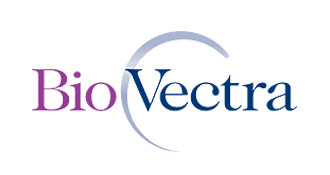 MANUFACTURING MANAGERClose Date: March 14, 2019
BioVectra Inc. is a leading bioscience business in Prince Edward Island and Nova Scotia, focused on contract manufacturing and product development of active pharmaceutical ingredients, pharmaceutical intermediates, and bioreagents. They have an opening for a Manufacturing Manager. This is a permanent, full-time position located in Charlottetown Prince Edward Island, Canada. To view the full job description and to apply online, please click Apply button.COMPANY INFOAPPLY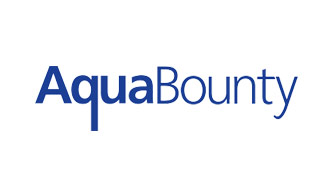 GENERAL LABOURERSClose Date: March 15, 2019
AquaBounty Canada, Inc. (ABC) is the wholly-owned subsidiary of AquaBounty Technologies, Inc. (ABT), a company focused on enhancing productivity and sustainability in the fast-growing global aquaculture market. They are currently have opportunities for general labourers. To see the full job description and for instructions on applying, please click Apply button.COMPANY INFOAPPLYHATCHERY RESEARCH/PRODUCTION ASSOCIATEClose Date: March 15, 2019
AquaBounty Canada, Inc. (ABC) is the wholly-owned subsidiary of AquaBounty Technologies, Inc. (ABT), a company focused on enhancing productivity and sustainability in the fast-growing global aquaculture market. They are currently seeking a Hatchery Research/Production Associate. To view the full job description and for instructions on applying for this position, please click Apply button.COMPANY INFOAPPLYPROCESS TECHNICIAN IIIClose Date: March 15, 2019
Sekisui Diagnostics P.E.I. Inc. is a global leading manufacturer and developer of in-vitro diagnostics products, focused on bringing general and specialty clinical chemistry reagents to diagnostics manufacturers and clinical laboratories worldwide. Based in Japan, the company purchased an existing bioscience company in Charlottetown which each year, produces 1.5 billion clinical chemistry tests in PEI that are then shipped around the world. They have an opportunity for a Process Technician III.COMPANY INFOAPPLYDEVELOPMENT TECHNICIANClose Date: March 22, 2019
Solarvest (P.E.I.) Inc. is an algae technology company and a world leader in the research and development of both natural and genetically modified microalgae strains for high value markets. The Company has expertise in the latest algae-based biological technologies that are directed to develop and commercialize unique and proprietary technologies such as clean energy. They are also working towards bringing a line of organic algae-based nutraceuticals to the market. They currently have an opportunity for a Development Technician.COMPANY INFOAPPLYQUALITY COMPLIANCE SPECIALISTClose Date: March 31, 2019
Sekisui Diagnostics P.E.I. Inc. is a global leading manufacturer and developer of in-vitro diagnostics products, focused on bringing general and specialty clinical chemistry reagents to diagnostics manufacturers and clinical laboratories worldwide. Based in Japan, the company purchased an existing bioscience company in Charlottetown which each year, produces 1.5 billion clinical chemistry tests in PEI that are then shipped around the world. Sekisui has an opportunity for a Quality Compliance Specialist.COMPANY INFOAPPLYPROGRAM DIRECTORClose Date: April 2, 2019
Natural Products Canada (NPC) is a national not-for-profit corporation with a vision to help Canada flourish as the Silicon Valley of natural products. We work with a diverse array of collaborators across the country and around the world to provide information, introductions and investment that helps Canadian companies get their naturally-derived products to market. They are currently seeking a Program Director in Charlottetown, PEI.COMPANY INFOAPPLYSENIOR MANAGER, MANUFACTURINGClose Date: April 12, 2019
Sekisui Diagnostics P.E.I. Inc. is a global leading manufacturer and developer of in-vitro diagnostics products, focused on bringing general and specialty clinical chemistry reagents to diagnostics manufacturers and clinical laboratories worldwide. Based in Japan, the company purchased an existing bioscience company in Charlottetown which each year, produces 1.5 billion clinical chemistry tests in PEI that are then shipped around the world. They are seeking a Senior Manager, Manufacturing.COMPANY INFOAPPLYMARINE BIOTECHNOLOGY AND AQUACULTURE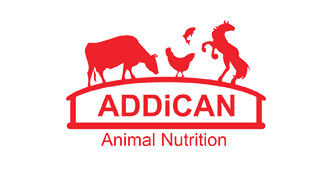 ADDICANADDiCAN is a feed additive company that provides solutions to select commercial poultry and cattle markets. ADDICAN is committed to supporting the animal feed market with the highest quality nutrition products that ensure growth enhancement, maximized production, maximized food utilization and a selective protection against pathogens which will aid in maximizing profit for its clients.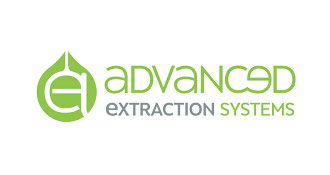 ADVANCED EXTRACTION TECHNOLOGIESAdvanced Extraction Systems Inc. (AESI) designs, engineers and fabricates manual and fully automated supercritical fluid botanical CO2 extraction systems for the medical marijuana and hemp industries in North America. AESI has an exclusive manufacturing agreement with Diversified Metal Engineering Ltd. (DME) an innovative engineering and manufacturing company located in Prince Edward Island, Canada with over 25 years of manufacturing experience to build the systems in their state of the art CRN, ASME and ISO accredited facility.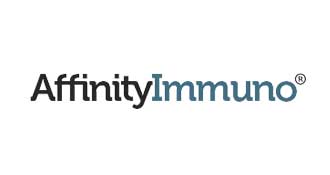 AFFINITY IMMUNOAffinityImmuno provides high quality R & D support services for Biological drug discovery – specializing in antibodies, antibody lead discovery, protein engineering, and assay development for novel targets for cancer, autoimmunity and endocrine disorders.AQUA BOUNTY CANADAAquaBounty is a small company with offices in Massachusetts and Fortune, Prince Edward Island. Founded in 1991, AquaBounty’s main goals are based on the belief that modern genetics, married with technological advances in aquaculture production, can spur a radically more responsible and sustainable way of farming Atlantic salmon. Research studies have shown that AquAdvantage® Salmon require 20-25 percent less feed than other farmed Atlantic salmon on the market today, which translates into less fish meal diverted to growout salmon. AquaBounty is committed to exploring and adopting the latest technological advances in fish nutrition, feed formulation, and feeding systems to minimize waste of this valuable resource and lessen our dependence on wild fish ingredients.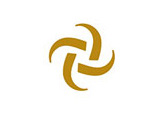 ARK BIO-MEDICAL CANADA CORP.Ark BioMedical manufactures and sells microwave plasma defrosters for FFP. This technology offers many advantages over the traditional method of thawing blood, including:  Decreased potential for microbial contamination, decreased plasma wastage, reducing the time plasma takes to thaw, reducing shock value during transfusion, and it is only one of its kind in the world that monitors the temperature of plasma during thawing.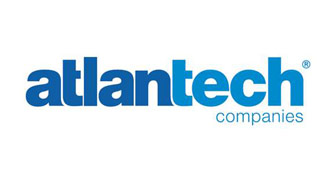 ATLANTECH® COMPANIESAtlantech® Companies and its professional team of engineers, biologists and manufacturers are dedicated to supplying top quality engineering, design and project management services, specifically tailored to meet the unique demands of the aquaculture, fish and food processing industries. They design and manufacture water recirculation and effluent treatment systems.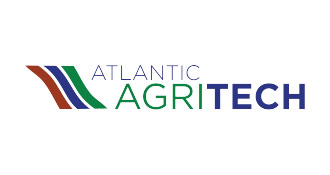 ATLANTIC AGRITECH INCAtlantic AgriTech Inc. is an agricultural and environmental research and consulting company located in Prince Edward Island, providing contract agricultural and environmental research services to clients from across North America since 1991. Facilities include a GLP compliant office and field/laboratory space, as well as a complete line of farm and research equipment suitable for conducting a wide range of agricultural and environmental research studies.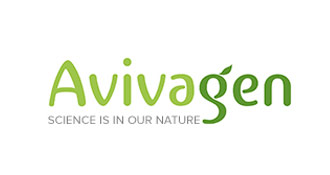 AVIVAGEN INC.Avivagen is developing and commercializing products that promote health in animals and humans. The Corporation’s unique OxC-beta™ technology is a proprietary, first-in-class source of B-carotene-oxygen copolymer compounds that confer a variety of non-vitamin A health benefits. These benefits have wide, global utility, including replacement of antibiotics in livestock feeds, as well as for food-production conditions where antibiotics cannot be used, and supporting good health in companion animals. Commercial OxBC formulations include OxC-beta™ Livestock premix for livestock feeds and Vivamune™ Health Chews supplements for companion animals.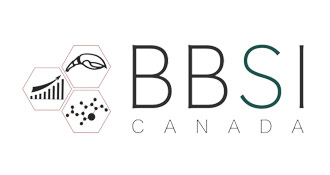 BBSI CANADABBSI Canada is a young and innovative start-up company founded and located in Charlottetown, PEI. The founding team comprises a business, scientific and engineering background and concentrates extensive experience in both research and development of industrial production processes and quality management consulting. We are supported by strong partnerships across excellent academic, scientific and governmental organizations. Together with our customers we improve existing processes and develop new products that meet the idea of sustainability.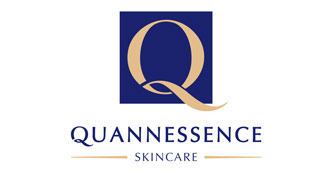 BIOSPABioSpa (Quann) Cosmeceuticals Inc. is a PEI company that manufactures and distributes a novel professional skincare line – Quannessence Skincare – botanical based technologies that improve skin conditions and assist in reducing the effects of aging. Several of the ingredients used in the products are derived from PEI based extracts and technologies.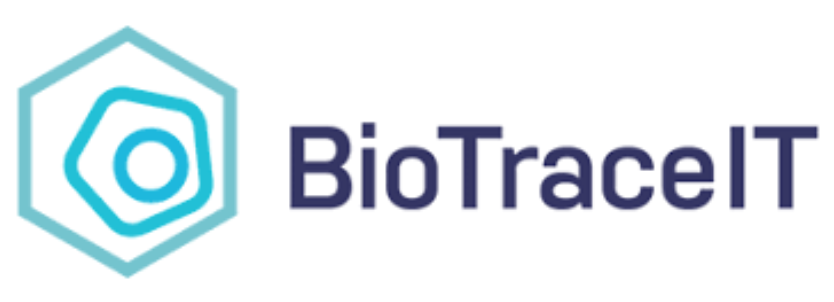 BIOTRACEITBioTraceIT™ values the capacity to improve medical care and interventions by quantifying pain ultimately impacting quality of life and wellness. BioTraceIT™ focuses on novel technologies at the cutting edge of wearable health care. We deem new solutions as paramount to new paradigms. By measuring pain, we quantify wellness.BIOVECTRABioVectra Inc. is a leading bioscience business located in Prince Edward Island and Nova Scotia, focused on contract manufacturing and product development of active pharmaceutical ingredients, pharmaceutical intermediates, and bio-reagents. BioVectra Inc. has multiple available positions for Production Technicians. These are permanent, full-time positions located in Windsor, Nova Scotia.JOB POSTINGS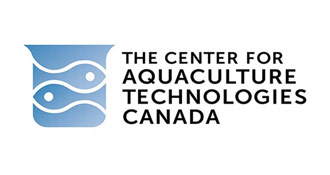 CENTRE FOR AQUACULTURE TECHNOLOGIES CANADAThe Centre for Aquaculture Technologies Canada is a contract research organization (CRO) providing support for R&D and commercialization activities in the aquaculture industry, with particular expertise in GxP-compliant research.CNS-CROCNS CRO (Contract Research Corporation) is a private, pre-clinical neurological disease specialty laboratory, offering a range of proprietary cell-based and animal models for pre-clinical evaluation of test compounds for neurodegenerative disease. CNS CRO also has extensive expertise in behavioural and cognitive assessment.DELIVRAHeadquartered in Burlington, Ontario, Canada, Delivra Inc. is a privately owned company headed by Dr. Joseph Gabriele, the inventor of Delivra™. Delivra™ is a proprietary transdermal compound base that can be used as a natural, organic replacement for traditional synthetic creams to deliver medications when applied to the skin. It is designed to harness the body’s own processes to ensure greater depth of penetration in transporting healing substances. Delivra™ is the base compound in LivRelief™ and LivSport™ products – natural, no-side-effect topical pain relief and sports performance creams with proven pharmacological efficacy, which are produced and distributed by Delivra Inc.DIRECT NUTRISCIENCESDirect NutriSciences is a full service healthcare company based in Canada that offers complete marketplace solutions for pharmaceutical grade OTC and nutraceutical products. We have developed a reputation for producing the gold standard in product efficacy, manufacturing excellence and delivering the best value equation for our customers.DME GROUPDiversified Metal Engineering Ltd.’s has a long history of custom design and fabrication of equipment for Brewing, BioTech, BioEnergy Industrial Food & Beverage, Water Treatment, Decor and Marine Applications. Located in Charlottetown, the manufacturing facility consists of 30,000 square feet of production area, with the latest technology applied throughout engineering, operations and fabrications. Integrated process systems are designed, fabricated, pre-piped, wired and tested on-site.DOSECANNDosecann Inc. is a PEI-based Licensed Dealer developing a suite of cannabis products across a variety of delivery methods for both the medical and adult use markets. They are currently completing the buildout of a 42,000 square foot GMP compliant facility in the PEI BioCommons Research Park in Charlottetown. Within the purpose-built facility, Dosecann will accommodate product development, extraction, formulation, filling and packaging.ELANCOElanco Canada Ltd. is the animal health division of Eli Lily and Company. On PEI, the biotech pharmaceutical company manufactures vaccines for fish for customers from all over the world. PEI is home to a large manufacturing facility and Elanco’s Aquaculture R & D division.JOB POSTINGSFIGR – CANADA’S ISLAND GARDENCanada’s Island Garden, now operating under FIGR, is a pre-licence medical marihuana production, processing and distribution company located in the BioCommons Research Park, Charlottetown, PEI. The facility is comprised of 24,000 square feet with two floors dedicated to growing and processing medical marihuana – with more expansions currently in the works.JOB POSTINGSGRW LABORATORIESGRW Laboratories Incorporated is a pharmaceutical research organization that specializes in the PEGylation of small molecules for medicinal development. GRW is developing proprietary small molecule drugs and also works with pharmaceutical organizations to develop second generation small molecule drugs with improved pharmacokinetics.HALIBUT PEIHalibut PEI has developed a next-generation aquaculture system, which is land-based, closed-containment – making their halibut production more efficient and environmentally sound than other forms of protein production. They also offer a far more bio-secure solution with dramatically reduced transportation costs.HZPC AMERICAS CORPSHZPC is a specialist in breeding, growing and marketing of seed potatoes, with a comprehensive range of new varieties available that meet requirements of modern lifestyles. The Company has undertaken an extensive program of variety trialing and introduction in most potato production regions of North America. HZPC Americas Corp. has a tissue culture laboraty for in-vitro plant propagation which forms the basis for seed potatoes grown by the best Canadian producers.IPSIPS-Integrated Project Services is a global leader in developing innovative and cost effective solutions for the engineering, construction, commissioning and qualification of complex pharmaceutical and biotech research and manufacturing facilities.ISLAND ABBEY FOODS LTD.Island Abbey Foods is an Island-based company that produces 100% pure honey-based products, such as the Honey Drop and Honey Delights. The Honey Drop is the world’s first pure, non-sticky honey that you can hold. It is also 100% all natural honey without any additives. The honibe® line of all natural honey products provide real health benefits using honibe® Technology. Under their honibe® platform, they offer innovative cough and cold products such as honibe® honey lozenges™ and a line of gummy multivitamins.ISLAND WATER TECHNOLOGIESIsland Water Technologies (IWT) is a PEI (Canada) based company specializing in modular, renewably powered wastewater treatment. IWT aims to leave the smallest environmental impact as possible on the wastewater treatment process. The company brings together a unique partnership of world leading expertise in microbiology, environmental engineering, power management, controls, automation and manufacturing.MICROSINTESISMicroSintesis is a new life sciences company focused on creating novel anti-infectives. By harnessing the natural defense mechanisms of probiotics, MicroSintesis is on the forefront of developing biotechnologies that fight antibiotic resistant bacteria and reduce the virulence of pathogens.MURPHY LABORATORIESMurphy Laboratories specializes in innovative health care solutions through custom compounding and product research and development. Areas of focus include pharmaceuticals, natural health products, cosmetics, and animal health.NATURE’S CROPS INTERNATIONALNCI is a premier supplier of organic, non-GM, and expeller pressed oils (Natures Crops Specialty Oils). They manage the supply chain of high value non-commodity products derived from specialty grown crops for a range of industries, including functional food, pharmaceutical, cosmetic and specialty channels.NAUTILUS BIOSCIENCES CRODANautilus Biosciences Croda is a technology-rich marine biotechnology company based in Charlottetown, Prince Edward Island, Canada. Founded in 2007 by Professor Russell Kerr, they focus on using marine microbial biodiversity to discover novel actives and materials. Croda International Plc, who creates, makes and sells speciality chemicals for some of the biggest, most successful brands in the world, recently acquired Nautilus – having worked closely together for the past six years developing specific applications for skin care and hair care, as well as crop care – Croda recently established Nautilus as the Croda Centre of Innovation for Marine Biotechnology at Nautilus’ existing base at the University of Prince Edward Island. Nautilus has exclusive global access to the Marine Microbial Library which is based at the University of Prince Edward Island.NEURODYN INC.Neurodyn utilizes a portfolio approach to identify, validate, and develop bioactives for neuroprotection and the early treatment of neurological diseases. Neurodyn identifies bioactive compounds within historically-proven natural treatments with the goal of validating therapeutic candidates and ultimately developing treatments for Parkinson’s, Alzheimer’s, ALS and chronic nerve pain. Neurodyn’s unique insight into the discovery, validation, and development of new bioactive compounds comes from a strong development capacity based on international partners with demonstrated historical knowledge of natural compounds, in-house medicinal chemistry capability, and proprietary animal models of neurological disease.NEUROQUESTNeuroQuest is a drug development company seeking new approaches to modulation of nerve transmission and promising clinical applications particularly for neuropathic pain. The company focuses on a first-in-class small molecule drug discovery platform which is based on bioactives discovered in plant extracts showing efficacy for neuropathic pain. NeuroQuest is a wholly-owned subsidiary of Neurodyn Life Sciences and a sister company of CNS|CRO, which provides highly predictive neurological animal models to the industry.NORTH ATLANTIC ORGANICS LTD (NAO)North Atlantic Organics Ltd (NAO) is a producer and distributor of organic sea plant (seaweed) products that serve as mineral supplements to animals and plants. By using traditional methods of hand and horse raking seaweeds from the shores of PEI, as well as solar drying, fossil fuels are not burned and the quality of the product is preserved. The company is currently in the process of developing natural plant enhancement supplements that can be used as fertilizer for crops such as potatoes, cranberries, strawberries, soybeans and more.NUTRACELLENutracelle is an innovative company focused on creating high-quality protein nutritional supplements for the health and wellness market in North America. The product was launched in 2016, and since that time, gross sales have reached well over $1.5 million. It took CEO, Melanie Wildman three years to develop a gluten-free and nut-free product that included prebiotic fibre to meet the nutritional needs of people who were trying to lose weight or maintain their weight loss. As a PEI BioAlliance Emergence client, Nutracelle has worked with BIO|FOOD|TECH and Canada’s Smartest Kitchen to develop additional natural and healthy products, including protein bars, smoothies, and baking mixes made in PEI.ORIGINS XTRACTION LTD.Origins Xtraction Ltd. (OXL) was formed in 2012 to meet the demand for High Pressure Supercritical Fluid Extraction (SFE) services, with plans to build an SFE facility on Prince Edward Island to enable the extraction of products from biological materials, agricultural and aquatic species, and microbes including, carrots, bacteria, algae, etc. The facility will use safe and environmentally responsible Carbon Dioxide solvent (CO2) to extract oils and concentrates used in many industry sectors.PEI POTATO QUALITY INSTITUTEThe PEI Potato Quality Institute is a not-for-profit organization consisting primarily of potato producers to provide testing, research and other related services in a timely and cost effective manner to potato growers. The Potato Quality Institute is the only lab on PEI accredited by CFIA and is one of five accredited in Canada.PHYTOCULTURES LTD.Transfers and adapts plant tissue culture technology, phytokit systems and in vitro plant propagation.PRECISE.AIPrecise.ai is a wireless monitoring system for estrus detection in cattle. This sensor technology allows producers to precisely determine optimal breeding time, which minimizes costs associated with a missed breeding cycle, a key aspect in dairy production.RPS BIOLOGIQUESRPS was incorporated in 2015 to commercialize multiple advanced research projects. Its antifungal product, SaProtectTM, is currently undergoing trials for use in commercial aquaculture operations. The company has designed several DNA/RNAi vaccines, based on its own proprietary platform, to address infectious diseases in fish and animals. Currently RPS is developing a sea lice vaccine for salmon. In addition, RPS develops bioactive compounds for functional foods and is conducting testing of a new herbal dietary supplement for the nutraceutical industry.SEKISUI DIAGNOSTICS PEI INC.Sekisui Diagnostics P.E.I. Inc. is a global leading manufacturer and developer of in-vitro diagnostics products, focused on bringing general and specialty clinical chemistry reagents to diagnostics manufacturers and clinical laboratories worldwide. Based in Japan, the company purchased an existing bioscience company in Charlottetown which each year, produces 1.5 billion clinical chemistry tests in P.E.I. that are then shipped around the world. Sekisui was named one of Canada’s top 100 Employers in 2018.SEVITA INTERNATIONALSevita International is a leading contractor and supplier of soybeans to the soy-food industry around the world. Their business encompasses the research, production, growing, contracting, processing and export of grains and oilseeds.SOLARVEST BIOENERGY INC.Solarvest has proprietary technology that for the first time enables algae to produce hydrogen in a continuous cycle in a single vessel. Solarvest – in collaboration with leading university scientists – has developed and tested laboratory scale hydrogen production from genetically modified algae on a continuous cycle basis.SOMRU BIOSCIENCE INC.Somru BioScience Inc. is an emerging biotechnology company dedicated to developing breakthrough antibody technology for research, diagnostic and therapeutic applications. The company currently uses antibodies to generate reagents that will accelerate biosimilar research and development.JOB POSTINGSSTEPSCAN TECHNOLOGIESStepscan Technologies Inc. is a Prince Edward Island-based technology company dedicated to improving lives with their patented Stepscan® Gait Analysis flooring system. This medical-grade equipment combines pressure sensitive electronic floor tiles and footprint tracking software that can be used to assess and rehabilitate patients with mobility impairing conditions. The technology’s capabilities also have exciting potential in the fields of health research, sports performance, military training, and biometric security.TIMELESS VETERINARY SYSTEMS INC.Timeless Veterinary Systems Inc., part of the Timeless group of companies, is a specialized tech company based in Charlottetown, PEI, with a focus on creating innovative web-based technologies for today’s veterinarian. Timeless has been developing HL7 / HIPAA compliant medical technologies for over 20 years and has been collaborating with veterinary academics and researchers since 2007 to port its medical technologies into veterinary medicine which started in Laboratory: creating VLA’s web based worldwide Quality System. Today our core expertise focuses in web / cloud-based management systems for referral practices, telemedicine and mobile specialists including Diagnostic Imaging (PACS & RIS), Radiology, Cardiology, Pathology, Dentistry, Nutrition, Laboratory, and others. Timeless also develops evidence-based applications for diagnosis and treatment in web, iOS and Android applications. The Timeless portfolio of products includes the Timeless Veterinary Telemedicine System, Timeless Veterinary Cloud PACS, Vet Drug Index and VPR Cloud drug reference applications.VIROTECHNOLOGIES INCVirotechnologies Inc. is a privately owned Canadian company located in Charlottetown, Prince Edward Island. The company provides consulting services in animal virology techniques and specialty virus diagnostic tests, to develop new diagnostic tests and reagents for researchers and diagnostic laboratories as well as on-farm care tests for veterinarians and animal owners. Our competent research technicians have a broad range of scientific and technological experience to work on any animal virus system.GREEN ECONOMY https://ca.indeed.com/Green-Economy-Canada-jobsProcurement SupervisorNational Oilwell Varco  2,485 reviewsEdmonton, ABIntegrated Storm Water EngineerCity of New Westminster  8 reviewsNew Westminster, BC +1 locationProcess EngineerVeolia USMerritt, BCProcess EngineerVeolia  2,378 reviewsMerritt, BCSTO-RE 27R - Woodlands SupervisorBC Public Service  16 reviewsPowell River, BCEnvironmental Health and Safety CoordinatorVeolia  2,378 reviewsMerritt, BCPSYCHIATRIST - GERIATRICSInterior Health  104 reviewsVernon, BCElectrical, Instrumentation & Controls TechnicianVeolia USFort St. James, BCGREEN ECONOMY CANADAinfo@greeneconomy.cahttps://greeneconomy.ca/work-with-us/Blue icons indicate that a business is working towards setting a reduction target in that area and yellow icons indicate that a business has set a reduction target in that area.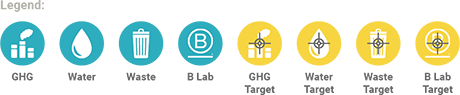 Township of WoolwichWaterloo RegionIndustry: Public administrationBusiness Size: SmallArt Noise Audio Visual CentreKingstonIndustry: Retail tradeBusiness Size: Small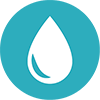 GlencoreSudburyIndustry: Mining, quarrying, and oil and gas extractionBusiness Size: LargeMan BrothersYork RegionIndustry: Transportation and warehousingBusiness Size: SmallDavid Johnston Research + Technology ParkWaterloo RegionIndustry: Real estate and rental and leasingBusiness Size: LargeWSP (Waterloo Region)Waterloo RegionIndustry: Professional, scientific and technical servicesBusiness Size: MediumToast & Jam CaféKingstonIndustry: Accommodation and food servicesBusiness Size: SmallA2S AssociatesSudburyIndustry: Professional, scientific and technical servicesBusiness Size: SmallKindred Credit UnionWaterloo RegionIndustry: Finance and insuranceBusiness Size: MediumLake Simcoe Region Conservation AuthorityYork RegionIndustry: Other services (except public administration)Business Size: MediumTony V’s Pizza & RestaurantSudburyIndustry: Accommodation and food servicesBusiness Size: SmallOpen Concept ConsultingOttawaIndustry: Professional, scientific and technical servicesBusiness Size: SmallHydro OttawaOttawaIndustry: UtilitiesBusiness Size: LargeRiverside Natural FoodsYork RegionIndustry: Accommodation and food servicesBusiness Size: MediumSt. Lawrence CollegeKingstonIndustry: Educational servicesBusiness Size: LargeYour Credit UnionOttawaIndustry: Finance and insuranceBusiness Size: SmallNumber of Green Economy Leaders found: 236    Current Page: 1 of 15      Next Pagehttps://greeneconomy.ca/green-economy-leaders/https://greeneconomy.ca/events/https://www.nrcan.gc.ca/careers/87https://www.eco.ca/JobBoard/75 jobs found 12http://fr.goodwork.ca/jobsDate de publicationProgram Director — Public Space, full-time, Evergreen, Toronto, OntarioClimate Change Campaigner, full-time, Toronto Environmental Alliance, Toronto, OntarioManager, Environmental Services, full-time, City of Mississauga, Mississauga, OntarioExecutive Director, NatureKids BC, 30 hours/week, Greater Vancouver / North Vancouver BCManager — Intact Centre on Climate Adaptation, full-time, University of Waterloo, OntarioCampaign Director, full-time, Earthroots, Toronto, OntarioMore featured and senior positions...Little Green Thumbs — National Operations Coordinator, full-time, Agriculture in the Classroom, Saskatoon, SaskatchewanAdministrative Assistant, Kawartha Land Trust, Peterborough, OntarioCommunity Organizer – Climate Change, full-time, Ecology Ottawa, Ottawa, OntarioMembership Coordinator, Municipal Waste Association, Guelph, OntarioJunior Teacher (Grades 4-6), full-time, North 44° Academy, Guelph, OntarioSummer job: Recycling Supply Chain Assistant, Saskatoon, SaskatchewanProject Coordinator, Great Lakes Communities Monitoring Initiative, full-time, Swim Drink Fish, Toronto, OntarioCustomer Service Specialist, full-time, BluPlanet Recycling, Calgary, AlbertaBike Delivery & Organic Farm Assistant, f/t or p/t, Sky Harvest, Richmond/Vancouver BCSummer job: Environmental Education and Outreach, Bay Area Restoration Council, Hamilton, OntarioEcological/organic vegetable farming / CSA, full-time, Mount Wolfe Farm, Bolton, GTA, OntarioElection Organizing Fellow, f/t August–October, Future Majority, flexible locationSummer jobs: Environmental science instructors & Camp counselors, paid+room+board, The Whale Camp, Grand Manan Island, NBFarm animal caretakers, full-time & part-time, Steckle Heritage Farm, Kitchener, OntarioSummer job: Little Farmers and Day Camp Educator, Steckle Heritage Farm, Kitchener, OntarioSummer job: Agriventure Day Camp Educator, Steckle Heritage Farm, Kitchener, OntarioGarden Market — Associate Manager, full-time, Evergreen, Toronto, OntarioMarketing and Communications Manager, full-time, Vancouver Botanical Gardens Association, Vancouver BCFridays for Future — School Strike for Climate Action — March 15 & May 3, across Canada & WorldwideOperations Manager, Wildsight, Kimberley / Cranbrook BC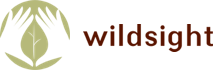 Summer Education Programs Coordinator, April–August, Wild Bird Trust of BC, North Vancouver BCSummer jobs: Garden Market Retail Associate, Evergreen, Toronto, OntarioFarm educator, f/t April–Nov., Ignatius Farm, Community Gardens & CSA, Guelph, OntarioEducation Program Director, full-time, Earth Rangers, Woodbridge/Vaughan, GTA, OntarioSummer Beekeeper, summer/seasonal, Apiaries and Bees for Communities, Calgary, AlbertaSenior Analyst, Buildings and Urban Solutions, full-time, Pembina Institute for Appropriate Development, VancouverOrganic market garden / farm apprentices (3), accom.+stipend, Heyday Farm, Salt Spring Island BCSummer job: Fruit picking & cycling program assistant, Not Far From The Tree, Toronto, OntarioSummer job: Communications Assistant, Not Far From The Tree, Toronto, OntarioAssistant Coordinator - volunteer stewardship & invasive species, contract, Colony Farm Park Association, Coquitlam/Port Coquitlam BCSummer job: Forest Watch / Trees Winnipeg, Winnipeg, ManitobaVeggie & berry farm help, April-October, Vitality Farm / Community Farm Cooperative, Langford, near Victoria BCEnvironmental Summer Jobs, full-time, A Rocha Canada, Hamilton, OntarioSummer job: Nature Play Animator, Evergreen, Kitchener, OntarioDevelopment Director, full-time, Toronto Environmental Alliance, Toronto, OntarioGardening & horticulture jobs, f/t and p/t, Who Does Your Garden, Toronto, OntarioGardeners, full-time, Gardens by MsPlants, Caledon, Peel Region, Ontario Mar 11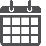 Lifeguards and Leadership Facilitators, f/t summer/seasonal, YMCA Geneva Park, housing, near Orillia, OntarioProgram Manager, Sustainable Transportation, full-time, Fraser Basin Council, Vancouver BCDevelopment Director, full-time, Ontario EcoSchools, Toronto, OntarioCLIMATE CHANGE CANADAhttps://ca.indeed.com/Climate-Change-jobshttps://www.wowjobs.ca/jobs-climate+change jobs?job=tVvHrSGyNPJrn5v6iV--qHEFi2QAa89icZ39K_y-iAJjm2ILsfPNvQClimate Change SpecialistGolder Associates - Mississauga, ONClimate Change Specialist. As a key member of Golder’s Climate Change Technical Community, you will use your climate change skills by working closely with...11 days ago - MoreSustainability Projects CoordinatorEDGE Jobs North - Yellowknife, NTThe work requires a degree from a recognized university in an environmental, engineering, or business–related field, a minimum of three (3) years of experience...1 hour ago - MoreAdaptation AnalystYukon Government - Whitehorse, YTThe Adaptation Analyst at the Climate Change Secretariat is responsible for coordinating Yukon government’s strategic priorities with a focus on climate change...MoreCommunications and Research CoordinatorUniversity of Waterloo - Waterloo, ONKnowledge of flood resiliency and/or climate change issues is considered an asset. Partners for Action (P4A) is an applied research network that works...MoreSenior Consultant, Climate Change and Sustainability (EHS-IT)EY - Calgary, ABWhen our clients are facing complex climate change issues, they look to us to find a solution. EY has a well-established Climate Change and Sustainability...MoreSustainability Projects CoordinatorCity of Yellowknife - Yellowknife, NTThe work requires a degree from a recognized university in an environmental, engineering, or business related field, a minimum of three (3) years of experience...10 hours ago - MoreProject CoordinatorToronto and Region Conservation - Vaughan, ONKnowledge of environmental legislation in Ontario (Environmental Assessments – [Provincial Individual EAs, Class EAs, and Federal EAs]), floodplain and hazard...7 days ago - MoreEconomistGovernment of Canada - Gatineau, QCEnvironment and Climate Change Canada - Strategic Policy Branch. For further information on the organization, please visit Environment and Climate Change Canada...7 days ago - MoreEV Solutions Engineer, DataGeotab - Waterloo, ONA focus on electric vehicles, which are both exciting and an important solution for climate change mitigation....5 days ago - MoreStudent Research Assistants (2)Yukon College - Whitehorse, YTThis is a great opportunity to enhance your academic learning experience in a real work environment by assisting in climate change research activities....5 days ago - MoreSenior Consultant, Climate Change and Sustainability (EHS)EY - Montréal, QCWhen our clients are facing complex climate change issues, they look to us to find a solution. EY has a well-established Climate Change and Sustainability...MoreADMN O 24R - Climate Adaptation Program AdvisorBC Public Service - Victoria, BCThe climate action team manages climate adaptation programming, undertakes climate change related program design and continuous improvement, and leads the...1 day ago - MoreManager - New Business Receipt and Data EntryDesjardins - Lévis, QCYou are recognized for your ability to mobilize resources in a change management context and foster your colleagues’ professional development....1 day ago - MoreSTUDENT - CLIMATE CHANGE RESEARCH ASSISTANTVarious Ministries - Sault Ste. Marie, ONAs a Climate Change Research Assistant, you may have the opportunity to work on some or all of the following activities:....MoreGeneral LabourerConservation Halton - Burlington, ONChange is constant. Our community also looks to us for accessible, memorable and inspiring education and recreation experiences and leadership in climate change...1 day ago - MoreTeam Lead, CCTVRegion of Peel - Greater Toronto Area, ONLevel 2 MOECC (Ministry of the Environment and Climate Change) Certification in Wastewater Collection and Level 2 MOECC Certification in Water Distribution....7 days ago - MoreFaculty Member (Human Dimensions of Water Security), Global Institute for Water SecurityUniversity of Saskatchewan - Saskatoon, SKGWF is transdisciplinary, working with a wide range of users and integrating the natural, social, health and engineering sciences to provide disaster warning,...6 days ago - MoreOperations AnalystManitoba Liquor & Lotteries - Winnipeg, MBEncourage a climate that supports diversity. Improvements to the infrastructure, and reporting on results and major changes....6 days ago - MoreProtected Areas Specialist, Coastal Ecosystem Specialist and Environmental Assessment CoordinatorGovernment of Canada - Yellowknife, NTEnvironment and Climate Change Canada - Canadian Wildlife Service. For further information on the organization, please visit Environment and Climate Change...9 days ago - MoreProject Coordinator, Project Management ServicesToronto and Region Conservation for the Living City - Vaughan, ONKnowledge of environmental legislation in Ontario (Environmental Assessments – [Provincial Individual EAs, Class EAs, and Federal EAs]), floodplain and hazard...7 days ago - MoreReceive Email Alerts for this searchTop of FormYou agree to get information about new jobs for this search by email. You can cancel email alerts at any time.Bottom of FormCRUISE JOBS CANADAhttps://ca.indeed.com/Cruise-Lines-jobshttps://www.vikingrecruitment.com/events/view/cruise-jobs-fair-toronto/E
JOBSSAVEDALERTSCategoryTitleLocationDate postedTypeCompany typeEmployerSend feedbackLearn moreAllRestaurant and HospitalityCustomer ServiceEntertainment and TravelSales and RetailManagementProtective ServicesTransportation and LogisticsHealthcareAdmin and OfficeManufacturing and WarehousePropertyScience and EngineeringAllCookGuest experienceCaptainChefService representativeServicesAmbassadorAssistantAttendantConsultantCooksDeskDirectorEvent plannerGuideKitchen supervisorMasterOperatorRepresentativeSales consultantSales marketingSales specialistServerSous chefSpecialistSpecialistsStaff engineerTravel consultantWaiter2 km10 km25 km50 km100 km300 kmAnywhereAllNiagara Falls, ONOttawa, ONVancouver, BCToronto, ONOrillia, ONWinnipeg, MBCaledon, ONCalgary, ABDevon, ABGatineau, QCKingston, ONMontreal, QCSt. Catharines, ONVictoria, BCTip: Location can be changed in the search box. Nearby cities appear here.AllPast dayPast 3 daysPast weekPast monthAllFull–timePart-timeContractorInternshipAllTravelLogisticsRetailAllHornblower Niagara CruisesCruise Connections CanadaAir Canada Vacations Inc.Cruise America Rv RentalsEXPEDIAIntercruises Shoreside & Port ServicesPort Metro VancouverPrincess CruisesScenic Tours Pty LtdSShow Singers Who Can Dance-Candidates from Canada and USASeamax International Cruise Ship Employment ServicesOttawa, ON, Canadavia LinkedIn12 hours agoFull–timeDCruise RepresentativeDESTINATIONS NORTH AMERICAVancouver, BC, Canadavia LinkedIn14 hours agoFull–timeAAssistant, Cruise OptimizationAir Canada Vacations Inc.Montreal, QC, Canadavia Eluta7 days agoFull–timeCCruise SpecialistsCruise Connections CanadaVancouver, BC, Canadavia Neuvoo17 days agoFull–timeCtravel specialistCruise Vacations of WinnipegWinnipeg, MB, Canadavia Neuvoo6 days agoFull–timeCtravel consultantCruise Vacations of WinnipegWinnipeg, MB, Canadavia Neuvoo6 days agoFull–timeSProvision MasterSeamax International Cruise Ship Employment ServicesOttawa, ON, Canadavia LinkedIn1 day agoFull–timeSShip's CookSt. Lawrence Cruise Lines Inc.Kingston, ON, Canadavia Neuvoo7 days agoFull–timeCCruise Ship Captain'Company Hidden'United States (+1 other)via Shine.com14 days agoFull–time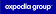 Cruise ConsultantEXPEDIACanadavia TimesJobs8 days agoFull–timePCooksPioneer CruisesToronto, ON, Canadavia Newcomers Canada21 days agoCA$16 an hourFull–time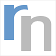 Retail Sales Consultant - Cruise ShipAdViewDevon, AB, Canadavia Recruit.net14 days agoFull–timeCCustomer Care Service RepresentativeCruise Connections CanadaVancouver, BC, Canadavia Www.peersight.in28 days agoFull–timeSCaptainSeamax International Cruise Ship Employment ServicesOttawa, ON, Canadavia LinkedIn9 days agoPEvent PlannerPioneer CruisesToronto, ON, Canadavia LinkedInOver 1 month agoFull–timePtechnical sales specialistPioneer CruisesToronto, ON, Canadavia Neuvoo6 days agoFull–timeSSHIP’S COOK POSITION on St. Lawrence River Cruise ShipSt. Lawrence Cruise LinesSt. Catharines, ON, Canadavia LinkedIn4 days agoFull–timeSHotel Director-4 star cruise line - OttawaSeamax International Cruise Ship Employment ServicesOttawa, ON, Canadavia Gigajob Canada7 days agoFull–timeSChef de Partie, Worldwide Cruise PlacementSeamax International Cruise Ship Employment ServicesOttawa, ON, Canadavia LinkedIn9 days agoFull–timeSTournant ChefSeamax International Cruise Ship Employment ServicesOttawa, ON, Canadavia LinkedIn9 days agoFull–timeSWaiter Position-5* Mega Yacht / Cruise LinerSeamax International Cruise Ship Employment ServicesOttawa, ON, Canadavia Gigajob Canada7 days agoFull–timeCCruise Staff'Company Hidden'United States (+1 other)via Shine.com13 days agoFull–timeSSTAFF ENGINEERSeamax International Cruise Ship Employment ServicesOttawa, ON, Canadavia LinkedIn10 days agoContractorSCruise Director - OttawaSeamax International Cruise Ship Employment ServicesOttawa, ON, Canadavia Gigajob Canada7 days agoFull–timeOFood and beverage serverOntario Waterway CruisesOrillia, ON, Canadavia Neuvoo9 days agoFull–timeOcook, small establishmentOntario Waterway CruisesOrillia, ON, Canadavia Neuvoo9 days agoFull–timeSBackwardSeamax International Cruise Ship Employment ServicesOttawa, ON, Canadavia Gigajob Canada5 days agoFull–timeCBilingual Customer Service RepresentativeCruise Connections CanadaVancouver, BC, Canadavia Gigajob Canada6 days agoFull–time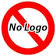 Swamper/Cruise Line Representative- Vancouver AirportSwamper/Cruise Line Representative- Vancouver AirportBritish Columbia, Canadavia Find Jobs In Canada15 days agoCA$0 a monthSVancouver Tour AmbassadorScenic Tours Pty LtdVancouver, BC, Canadavia Gigajob Canada7 days agoFull–timeITour Support GuideIntercruises Shoreside & Port ServicesVictoria, BC, Canadavia Gigajob Canada6 days agoFull–timeSExecutive Sous ChefSeamax International Cruise Ship Employment ServicesOttawa, ON, Canadavia Gigajob Canada5 days agoFull–timeONight Watchman/ CleanersOttawa Boat CruiseGatineau, QC, Canadavia EMHired14 days agoUS$14 an hour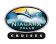 Safety Services (Security) Team MemberHornblower Niagara CruisesNiagara Falls, ON, Canadavia Eluta7 days agoFull–timeGuest Experience - Guest Experience AmbassadorHornblower Niagara CruisesNiagara Falls, ON, Canadavia Eluta7 days agoFull–timeFood, Beverage Retail - Junior CookHornblower Niagara CruisesNiagara Falls, ON, Canadavia Eluta7 days agoFull–timeHGuest Experience - Guest Experience CashierHornblower Niagara CruisesNiagara Falls, ON, Canadavia Neuvoo7 days agoFull–timeFunicular Operator (Incline)Hornblower Niagara CruisesNiagara Falls, ON, Canadavia Eluta7 days agoFull–time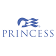 Hotel Front Desk / Jr. Assistant Purser - Cruise LinePrincess CruisesCalgary, AB, Canadavia Jobs & Careers17 days agoFull–timeFood, Beverage Retail - Food, Beverage, Retail Event LeadHornblower Niagara CruisesNiagara Falls, ON, Canadavia Eluta7 days agoFull–timeSales Marketing - Reservations AgentHornblower Niagara CruisesNiagara Falls, ON, Canadavia Eluta7 days agoFull–timeFood, Beverage Retail, Porter/ReceiverHornblower Niagara CruisesNiagara Falls, ON, Canadavia Eluta7 days agoFull–timeKitchen SupervisorHornblower Niagara CruisesNiagara Falls, ON, Canadavia Eluta7 days agoFull–time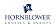 Safety Services (Security) InvestigatorHornblower Niagara CruisesNiagara Regional Municipality, ON, Canadavia Www.peersight.in6 days agoFull–timeGuest Experience - Guest Experience CashierHornblower Niagara CruisesNiagara Falls, ON, Canadavia Gigajob Canada7 days agoFull–timeFood, Beverage & Retail Counter ServerHornblower Niagara CruisesNiagara Falls, ON, Canadavia Gigajob Canada7 days agoFull–time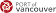 Traffic Attendant II (Seasonal)Port Metro VancouverVancouver, BC, Canadavia Monster.ca8 days ago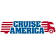 HIRING NOW for Rental Agent Position...Cruise America Rv RentalsCaledon, ON, Canadavia LinkedIn26 days agoFull–timeSEAFARER/CREW JOBShttps://ca.indeed.com/Marine-Offshore-Canada-jobshttps://maritime-union.com/seafarers/canadahttps://trr.tbe.taleo.net/trr01/ats/careers/v2/searchResults?org=GROUCSLI&cws=37Sort by:    Order:  2nd Engineer positions - Immediate - Great Lakes and St-Lawrence regionTechnical & crewing - OperationsGreat LakesShip based positionEmailViewApplyAll Non Shore Based Roles - Candidate PoolTechnical & crewing - OperationsSydneyShip based positionEmailViewApplyCaptain positions - Immediate - Great Lakes and St-Lawrence regionTechnical & crewing - OperationsGreat LakesShip based positionEmailViewApplyChange Management SpecialistHuman Resources - CorporateMontreal - HeadquartersShore based positionEmailViewApplyChief Engineer positions - Immediate - Great Lakes and St-Lawrence regionTechnical & crewing - OperationsGreat LakesShip based positionEmailViewApplyChief Mate positions - Immediate - Great Lake and St-Lawrence regionTechnical & crewing - OperationsGreat LakesShip based positionEmailViewApplyClaims SpecialistLegal and Risk - CorporateMontreal - HeadquartersShore based positionEmailViewApplyDeck CadetshipTechnical & crewing - OperationsSydneyShip based positionEmailViewApplyDirector, Project Management Office and Continuous ImprovementAdministration - OperationsMontreal - HeadquartersShip based positionEmailViewApplyDirector, Transportation ServicesTransportation - CommercialMontreal - HeadquartersShore based positionEmailViewApplyEngine CadetshipTechnical & crewing - OperationsSydneyShip based positionEmailViewApplyInternal AuditorFinance & Accounting - CorporateMontreal - HeadquartersShore based positionEmailViewApplyMarine Engineer positions - Immediate - Great Lakes and St-Lawrence regionTechnical & crewing - OperationsGreat LakesShip based positionEmailViewApplyMarine Mechanical EngineerTechnical - OperationsMontreal - HeadquartersShore based positionEmailViewApplyMaterial Handling SpecialistGTS - OperationsMontreal - HeadquartersShore based positionEmailViewApplyProject ManagerAdministration - OperationsMontreal - HeadquartersShore based positionEmailViewApplyReceptionAdministration - CommercialSydneyShore based positionWe have a great opportunity for a committed and enthusiastic receptionist to join our head office in Australia.EmailViewApplySenior Analyst, Financial planning and analysisAdministration - CommercialMontreal - HeadquartersShore based positionEmailViewApplySenior Tax AdvisorFinance Tax - CorporateMontreal - HeadquartersShore based positionEmailViewApplyWatchkeeping Mate positions - Immediate - Great Lakes and St-Lawrence regionTechnical & crewing - OperationsGreat LakesShip based positionLOGISTICS JOBS
JOBSSAVEDALERTSCategoryTitleLocationDate postedTypeCompany typeEmployerSend feedbackLearn moreAllTransportation and LogisticsBusiness OperationsManagementManufacturing and WarehouseSales and RetailCustomer ServiceComputer and ITLegalProtective ServicesAdmin and OfficeAccounting and FinanceInstallation, Maintenance and RepairHuman ResourcesConstructionHealthcareScience and EngineeringAllLogistics supervisorLogistics coordinatorManagerLogisticsLogistics managerDelivery driverCoordinatorOperations managerTruck driverAssociateDispatcherLogistics specialistSupervisorLogistics analystMerchandiserService representativeAdministratorAgentClerkDirectorDriverEngineerPlannerConsultantCustomer serviceProject managerTechnician traineeVolunteerWarehouse supervisorAccount executiveAccount managerAdministrative assistantChain coordinatorCompliance specialistForklift operatorLogisticianOfficerOperatorSales executiveSales representativeSenior managerSpecialistStudentSupport associateTraineeWarehouse technicianAccountantAnalystAssistant managerAttendantBookkeeperBusiness partnerBuyer2 km10 km25 km50 km100 km300 kmAnywhereAllToronto, ONMississauga, ONBrampton, ONVancouver, BCCalgary, ABMontreal, QCRichmond, BCWinnipeg, MBCambridge, ONBurnaby, BCEdmonton, ABLondon, ONSurrey, BCWoodstock, ONMilton, ONVaughan, ONDelta, BCKitchener, ONAbbotsford, BCAjax, ONCaledon, ONEssex, ONKingston, ONLangley, BCOrillia, ONOttawa, ONQuebec City, QCValcourt, QCWindsor, ONBarrie, ONBrandon, MBBreslau, ONBromont, QCBurlington, ONDevon, ABDollard-Des Ormeaux, QCDorval, QCGuelph, ONKamloops, BCMount Royal, QCNisku, ABOakville, ONPrince George, BCQuinte West, ONRegina, SKSaint-Hyacinthe, QCSt. John's, NLVictoria, BCWhitby, ONAlma, QCAmherst, NSAurora, ONBedford, NSTip: Location can be changed in the search box. Nearby cities appear here.AllPast dayPast 3 daysPast weekPast monthAllFull–timePart-timeContractorInternshipAllLogisticsFoods & BeveragesManufacturingRetailConsultingStaffingRepairHealth CareWholesaleComputer ServicesTextiles & ApparelEngineering ServicesInformationMiningAdministrative and Support and Waste Management and Remediation ServicesConstructionFinanceResearchToiletriesAllPepsiCoKuehne NagelCanadian Armed ForcesPenskeRandstad CanadaCharger Logistics IncPenske LogisticsRyder Canada Inc.Labatt BreweriesRandstadA V Immigration and Careers Consultancy Pvt Ltd (Apex Visas)Best Buy CanadaCanadian Red CrossXPO LogisticsCanadian Blood ServicesDSVCSA TransportationCanada CartageCox AutomotiveDavid Aplin GroupRaytheonWalmartWalmart CanadaAgroCorp CanadaCanada DrivesChemtrade Logistics IncGerdauIKEALockheed Martin CanadaManpowerNetHireOfficeTeamRoots Canada Ltd.RyderTAG Logistics, LLC.Uniqlo CanadaWal-mart Canada Corp.18 Wheels Logistics Ltd7 Eleven Logistics CompanyAAA CanadaShowing results for canada logistics jobs
Search instead for canada logistics jibsRLogistics ManagerRyder Canada Inc.Caledon, ON, Canadavia Eluta1 day agoFull–time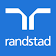 Logistics CoordinatorRandstad CanadaMontreal, QC, Canadavia Randstad3 hours agoCA$60K a yearFull–timeSDirector of LogisticsSonepar Canada, Inc.Edmonton, AB, Canadavia Eluta15 hours agoFull–time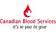 Logistics AttendantCanadian Blood ServicesVancouver, BC, Canadavia Recruit.net1 day agoFull–time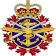 Logistics OfficerNational Defence and the Canadian ForcesOttawa, ON, Canadavia Glassdoor8 days agoLogistics CoordinatorRandstad CanadaMississauga, ON, Canadavia Randstad2 days agoCA$50K–CA$55K a yearLogistics SupervisorCanadian Blood ServicesCalgary, AB, Canadavia Recruit.net1 day agoFull–time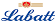 Sr. Analyst - Logistics DeploymentLabatt BreweriesToronto, ON, Canadavia Recruit.net4 hours agoFull–time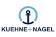 Logistics CorodinatorKuehne + NagelBrampton, ON, Canadavia LinkedIn1 day agoFull–timeWSenior Manager - Asset Protection, Logistics eCOMMWal-mart Canada Corp.Mississauga, ON, Canadavia Eluta12 hours agoFull–timeETransportation Logistics Co-ordinatorEmprize Transport IncVaughan, ON, Canadavia Www.jobbank.gc.ca1 day agoCA$24 an hour min.Full–time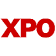 Customer Service RepresentativeXPO LogisticsBurnaby, BC, Canadavia Recruit.net1 day agoFull–time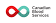 Material Handler/Driver-Supply Chain LogisticsCanadian Blood ServicesEdmonton, AB, Canadavia Monster.ca2 days agoFull–time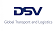 Logistics CoordinatorDSVVancouver, BC, Canadavia DSV Talent Network26 days agoFull–timeLogistics CoordinatorDSVMontreal, QC, Canadavia DSV Talent Network22 days agoFull–timeULogistics ManagerUniqlo CanadaToronto, ON, Canadavia JobviteOver 1 month agoFull–timePLead Load Planner (Supply Chain/Logistics)Penske Truck Leasing Canada, Inc.Kitchener, ON, Canadavia Eluta14 hours agoFull–time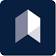 Director of Logistics - Personal Care IndustryDavid Aplin GroupMississauga, ON, Canadavia David Aplin Group2 days agoFull–timeRCustomer Logistics CoordinatorRyder Canada Inc.Milton, ON, Canadavia Eluta1 day agoFull–timeGSummer Student Logistics AnalystGibson Energy ULCCalgary, AB, Canadavia One Oil Job Search1 day agoUSystems Analyst - Ecommerce and LogisticsUniqlo CanadaToronto, ON, Canadavia Jobvite2 days agoFull–timeHFleet Maintenance ManagerHunt's LogisticsCambridge, ON, Canadavia LinkedIn2 days agoFull–timeLogistics ClerkRandstad CanadaToronto, ON, Canadavia Randstad2 days agoCA$42K–CA$45K a yearFull–time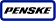 (PL Canada) Shift Supervisor (Supply Chain/Logistics)PenskeWoodstock, ON, Canadavia Penske JobsOver 1 month agoFull–time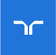 Logistics ConsultantRandstadVancouver, BC, Canadavia Monster.ca4 hours agoLogistics CoordinatorLabatt Breweries of CanadaMississauga, ON, Canadavia TalentEggOver 1 month agoFull–time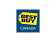 Parts Logistics AssociateBest Buy Canada Ltd.Langley, BC, Canadavia Monster.ca1 day agoFull–time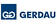 Logistics CoordinatorGerdauWhitby, ON, Canadavia Jobs.net2 days agoFull–time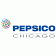 Part Time Warehouse Worker $20.86/hourPepsiCoBrampton, ON, Canadavia PepsiCo Careers2 days agoPart-time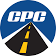 AZ Truck Driver | TMH | Local | Oshawa ONCPC Logistics CanadaOshawa, ON, Canadavia CPC Logistics Canada2 days agoFull–time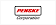 (PL Canada) Load Planner (Supply Chain/Logistics)Penske LogisticsValcourt, QC, Canadavia LinkedIn1 day agoFull–time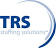 Logistics CoordinatorTRS Staffing SolutionsVancouver, BC, Canadavia TRS Staffing SolutionsOver 1 month agoContractorFLogistics CoordinatorFLS Transportation ServicesBurnaby, BC, Canadavia LinkedIn8 hours agoFull–timeLogistics CoordinatorRandstadMontreal, QC, Canadavia Monster.ca1 day agoALogistics Coordinator (Contract)ArticleVancouver, BC, Canadavia WorkableOver 1 month agoPart-time Warehouse Technician ($20.21/hour)PepsiCoLondon, ON, Canadavia PepsiCo Careers2 days agoPart-time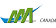 Logistic AgentAAA CanadaToronto, ON, Canadavia Jobboom2 days agoFull–timeLogistics CoordinatorRandstad CanadaBrampton, ON, Canadavia RandstadOver 1 month agoJourneyman and Apprentice PlumbersBlueforce LogisticsToronto, ON, Canadavia Recruit.net1 day agoFull–timeSenior Account Executive - Logistics SolutionsJust Sales JobsToronto, ON, Canadavia Recruit.net1 day agoFull–timeKLogistics SupervisorKing K TransportSurrey, BC, Canadavia Jobs2 days agoCA$23,75 an hour min.Full–time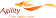 Import/ Export Operations Coordinator at AgilityAgility Logistics Pvt LtdCanadavia TimesJobs1 day agoFull–time(PL Canada) Load Planner (Supply Chain/Logistics)Penske Truck LeasingKitchener, ON, Canadavia CSCMP Career Center26 days agoFull–timeSeasonal Warehouse Support - KingstonPepsiCoKingston, ON, Canadavia PepsiCo CareersOver 1 month ago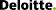 Manager, Logistics & Distribution - Supply Chain Consulting...DeloitteVancouver, BC, Canadavia Careers At Deloitte12 days agoFull–timeGeneral ManagerXPO LogisticsToronto, ON, Canadavia Recruit.net26 days agoFull–timeGroup Manager, LogisticsLabatt Breweries of CanadaEdmonton, AB, Canadavia LinkedIn4 days agoFull–timeRLogistics CoordinatorRyder CanadaBrampton, ON, Canadavia PeersightOver 1 month agoFull–timeLogistics Implementations Project ManagerKuehne NagelMississauga, ON, Canadavia Kuehne Nagel JobsOver 1 month agoFull–timeCLogistics CoordinatorCharger Logistics Inc.Brampton, ON, Canadavia LinkedIn4 days agoFull–timeKelowna Seasonal PT Warehouse Labourer - Summer 2019PepsiCoKelowna, BC, Canadavia PepsiCo Careers10 days ago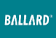 Manager, Warehouse & LogisticsBallard Power Systems IncBurnaby, BC, Canadavia Recruit.net3 days agoFull–time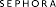 Logistics & Distribution Coordinator (Contract)SephoraMississauga, ON, Canadavia JobServe4 days ago2transportation logistics co-ordinator2010129 Ontario Inc.Mississauga, ON, Canadavia Neuvoo2 days agoFull–timeLogistics CoordinatorRandstadMississauga, ON, Canadavia Randstad3 days agoCA$50K–CA$55K a yearNational Sales Manager, Oil & Gas LogisticsKuehne NagelCalgary, AB, Canadavia Kuehne Nagel JobsOver 1 month agoFull–time(PL Canada) Yard Administrator (Supply Chain/Logistics)PenskeWoodstock, ON, Canadavia Penske Jobs28 days agoFull–time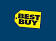 Parts Logistics AssociateBest Buy CanadaLangley, BC, Canadavia BCjobs.ca1 day agoFull–time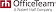 Logistics CoordinatorOfficeTeamCalgary, AB, Canadavia Jobs.net12 days agoFull–timeRNWS Inuit Training and Development Program - Logistics Technician...Raytheon Systems Canada Ltd.Cambridge Bay, NU, Canadavia Eluta2 days agoFull–timeWarehouse Person (MHE)Kuehne NagelBrampton, ON, Canadavia Kuehne Nagel Jobs6 days agoFull–time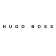 Purchasing & Imports Administrator - TorontoHugo BossWindsor, ON, Canadavia The Business Of FashionOver 1 month agoFull–timeShipping Operations ManagerRandstad CanadaBrantford, ON, Canadavia RandstadOver 1 month agoFull–timeULogistics ManagerUNIQLO Canada Inc.Toronto, ON, Canadavia Eluta8 days agoFull–time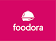 Operations Associate-Logistics (Evenings & Weekends, Part-time)foodora CanadaToronto, ON, Canadavia AngelListOver 1 month agoCA$25K–CA$30K a yearShop AdministratorCharger Logistics IncBrampton, ON, Canadavia Recruit.net2 days agoFull–time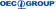 Logistics Coordinator - IntermediateOEC Group (Canada)Montreal, QC, Canadavia LinkedIn7 days agoFull–time(PL Canada) Yard Coordinator (Supply Chain/Logistics)PenskeBreslau, ON, Canadavia Penske JobsOver 1 month agoFull–timeRLogistics CoordinatorRyder Canada Inc.Edmonton, AB, Canadavia Eluta27 days agoFull–timePSenior LLP Manager (Supply Chain/Logistics)Penske Truck Leasing Canada, Inc.Milton, ON, Canadavia Eluta2 days agoFull–timeWarehouse Hiring EventKuehne NagelBrampton, ON, Canadavia Kuehne Nagel Jobs6 days agoFull–timeLogistics AnalystDavid Aplin GroupSaskatoon, SK, Canadavia David Aplin GroupOver 1 month agoFull–timeACanada calling Logistics ManagerAspire World Immigration Consultancy Services LLPCanadavia TimesJobs23 days agoFull–time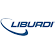 Shipper / Logistics CoordinatorLiburdi Turbine Services Inc.Hamilton, ON, Canadavia Canadian Manufacturing JobsOver 1 month agoFull–time(PL Canada) Load Planner (Supply Chain/Logistics)Penske Truck LeasingValcourt, QC, Canadavia CSCMP Career Center15 days agoFull–timeFinancial AnalystKuehne NagelMississauga, ON, Canadavia Kuehne Nagel Jobs17 days agoFull–timeSeasonal Account Merchandiser - MississaugaPepsiCoMississauga, ON, Canadavia PepsiCo CareersOver 1 month agoALogistics SupervisorAtlantic Express Canada Logistics CorpMississauga, ON, Canadavia Www.jobbank.gc.ca9 days agoCA$23,50 an hour min.Full–timeHLogistics AssistantHAYS Specialist Recruitment (Canada) Inc.Vancouver, BC, Canadavia BCjobs.ca3 days agoFull–timeLogistics CoordinatorDavid Aplin GroupCalgary, AB, Canadavia David Aplin GroupOver 1 month agoFull–timeBLogistics SupervisorBig Lobster Seafood IncorporationGrand Manan, NB, Canadavia Job Bank2 days agoCA$18 an hour min.Full–timeWLogistics Executives Are Required For Canada Hong KongWorld OverseasCanadavia TimesJobs1 month agoFull–timeLogistics Trainee Program Intern (Summer 2019)Labatt Breweries of CanadaToronto, ON, Canadavia TalentEggOver 1 month agoSlogistics supervisor - transportationSSB Trucking LtdSurrey, BC, Canadavia Neuvoo2 days agoFull–timeLogistics CoordinatorCharger Logistics IncBrampton, ON, Canadavia Recruit.net4 days agoFull–time(PL Canada) Yard Coordinator (Supply Chain/Logistics)Penske LogisticsCambridge, ON, Canadavia LinkedIn6 days agoFull–timeMSr. Logistics Operations ManagerMondelez Canada Inc.Brampton, ON, Canadavia Eluta7 days agoFull–timeLogistics Trainee Program Intern - Calgary 2019Labatt Breweries of CanadaToronto, ON, Canadavia TalentEggOver 1 month agoInternshipTCanada Required Logistics SupervisorTECHNO OCEAN INTERNATIONAL GROUPCanadavia TimesJobs3 days agoFull–timeLLogistics Management Analyst/Items Analyst AssociateLockheed Martin CanadaQuinte West, ON, Canadavia Career Beacon13 days agoFull–timeSeasonal AZ Delivery Driver - OrilliaPepsiCoOrillia, ON, Canadavia PepsiCo CareersOver 1 month agoDlogistics supervisorDhruv International Canada Inc.Mississauga, ON, Canadavia Neuvoo4 days agoFull–timeLogistics AnalystOfficeTeamCaledon, ON, Canadavia Gigajob Canada3 days agoFull–time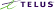 Vendor Manager, Supply Operations and LogisticsTELUSToronto, ON, Canadavia Neuvoo2 days agoFull–timeOperations ManagerKuehne NagelMississauga, ON, Canadavia Kuehne Nagel Jobs17 days agoFull–time(PL Canada) Operations Supervisor - Transportation (Supply...PenskeLondon, ON, Canadavia Penske JobsOver 1 month agoFull–time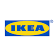 Goods Flow Co-workerIKEAWhitby, ON, Canadavia IKEA3 days agoPart-time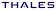 Material Logistics OfficerThales GroupHalifax Regional Municipality, NS, Canadavia Thales CareersOver 1 month agoFull–timeForklift OperatorSymbia LogisticsChester, NS, Canadavia Recruit.net2 days agoFull–timeWarehouse Team LeadKuehne NagelMississauga, ON, Canadavia Kuehne Nagel Jobs17 days agoFull–timeWarehouse Team LeadKuehne NagelMississauga, ON, Canadavia Kuehne Nagel Jobs17 days agoFull–time(PL Canada) Truck Driver - Ontario Only - Class AZ - Penske LogisticsPenskeLondon, ON, Canadavia Penske JobsOver 1 month agoFull–timeLogistics ClerkRandstadToronto, ON, Canadavia Randstad3 days agoCA$42K–CA$45K a yearFull–timeLogistics Performance ManagerAdView RecruiterDevon, AB, Canadavia Recruit.net3 days agoFull–time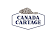 Logistics Supervisor - TransportationCanada CartageRichmond, BC, Canadavia JobviteOver 1 month agoFull–timeRLogistics SupervisorROYAL CANADIAN STEEL INCBrampton, ON, Canadavia Www.jobbank.gc.ca9 days agoCA$23,50 an hour min.Full–time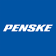 (PL Canada) Load Planner (Supply Chain/Logistics)Penske LogisticsKitchener, ON, Canadavia LinkedIn2 days agoFull–time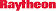 NWS Logistics Technician Trainee (Iqaluit)RaytheonIqaluit, NU, Canadavia RaytheonOver 1 month agoFull–timeWarehouse SupervisorKuehne NagelBrampton, ON, Canadavia Kuehne Nagel Jobs21 days agoFull–timeCTransportation Logistics Co-ordinatorCSA TransportationToronto, ON, Canadavia Www.jobbank.gc.ca27 days agoFull–time(PL Canada) Truck Driver - Ontario Only - Class AZ/No Touch...PenskeWoodstock, ON, Canadavia Penske JobsOver 1 month agoFull–timeRCustomer Service Coordinator - Logistics DispatcherRyder Canada Inc.Vaughan, ON, Canadavia Eluta25 days agoFull–time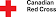 Supply Chain and Logistics Responder Volunteer (Nova Scotia...Canadian Red CrossWindsor, NS, Canadavia Career Beacon10 days ago(PL Canada) Operations Supervisor - Warehouse (Supply Chain/Logistics)Penske Truck LeasingCambridge, ON, Canadavia CSCMP Career Center19 days agoFull–timeWLogistics SupervisorWheel Mart CanadaDelta, BC, Canadavia Job Bank3 days agoCA$23,75 an hour min.Full–timeSeasonal Warehouse Support - OrilliaPepsiCoOrillia, ON, Canadavia PepsiCo CareersOver 1 month ago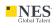 Quality Specialist (Logistics)NES Global TalentCalgary, AB, Canadavia Recruit.net1 day agoFull–time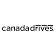 Logistics and Supply Chain CoordinatorCanada DrivesVancouver, BC, Canadavia HireOver 1 month agoFull–time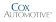 Crew Leader - Ready LogisticsCox AutomotiveMilton, ON, Canadavia Cox EnterprisesOver 1 month agoFull–timeCLogistics Supervisor - TransportationCanada Cartage System LPRichmond, BC, Canadavia Eluta24 days agoFull–timeCalgary Seasonal PT Delivery Driver - Summer 2019PepsiCoCalgary, AB, Canadavia PepsiCo Careers10 days agoEdmonton Seasonal PT Warehouse LabourerPepsiCoEdmonton, AB, Canadavia PepsiCo Careers10 days agoP(PL Canada) Operations Supervisor - Transportation (Supply...Penske Truck Leasing Canada, Inc.London, ON, Canadavia ElutaOver 1 month agoFull–timeDLogistics and sales support coordinatordavid aplin groupToronto, ON, Canadavia Jobtome6 days agoFull–timeKDispatch CoordinatorKTS LogisticsVaughan, ON, Canadavia LinkedIn3 days agoFull–timeLogistics Operations AssistantRandstad CanadaVictoria, BC, Canadavia RandstadOver 1 month agoFull–timeSLogistics CoordinatorSinobec Trading Inc. & Sinometal Resources Inc.Mount Royal, QC, Canadavia LinkedIn5 days agoFull–timePrince George FT Warehouse Lead HandPepsiCoPrince George, BC, Canadavia PepsiCo CareersOver 1 month agoFull–timeVManager, Vehicle LogisticsVolkswagen Group Canada Inc.Ajax, ON, Canadavia ElutaOver 1 month agoFull–timeCLogistics SupervisorCantrina Freezer Warehouse IncBrampton, ON, Canadavia Www.jobbank.gc.ca7 days agoCA$24 an hour min.Full–timeSeasonal AZ Delivery Driver - MississaugaPepsiCoMississauga, ON, Canadavia PepsiCo CareersOver 1 month agoCustomer Service RepresentativeKuehne NagelBrampton, ON, Canadavia Kuehne Nagel Jobs7 days agoFull–timeSeasonal Warehouse Support - LondonPepsiCoLondon, ON, Canadavia PepsiCo CareersOver 1 month agoSeasonal Account Merchandiser - KingstonPepsiCoKingston, ON, Canadavia PepsiCo CareersOver 1 month ago(PL Canada) Shift Supervisor (Supply Chain/Logistics)Penske LogisticsWoodstock, ON, Canadavia LinkedIn5 days agoFull–time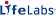 Fleet Safety Trainer, Logistics - TorontoLifeLabsToronto, ON, Canadavia Gigajob Canada6 days agoFull–timeOverseas BuyerRandstad CanadaOakville, ON, Canadavia RandstadOver 1 month agoFull–timeLProvisioning Analyst SrLockheed Martin CanadaQuinte West, ON, Canadavia Career Beacon13 days agoFull–timeSLogistics Supervisor - TransportationStream ExpressMississauga, ON, Canadavia Www.jobbank.gc.ca7 days agoCA$23,50 an hour min.Full–timeCustoms and Duty Compliance Specialist - Logistics - 6 months ContractRandstad CanadaMississauga, ON, Canadavia RandstadOver 1 month agoCustoms and Duty Compliance Specialist - Logistics - 6 months ContractRandstad CanadaMississauga, ON, Canadavia RandstadOver 1 month agoLogistics Coordinator - SelkirkGerdauSelkirk, MB, Canadavia Jobs.net26 days agoFull–timeWarehouse SupportKuehne NagelMississauga, ON, Canadavia Kuehne Nagel JobsOver 1 month agoFull–time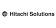 Dynamics AX Trade and Logistics ConsultantHitachi Solutions Canada, Ltd.Toronto, ON, Canadavia Eluta7 days agoFull–time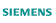 Logistics CoordinatorSiemensTrois-Rivières, QC, Canadavia LinkedIn4 days agoFull–timeLogistics Coordinator - Dollard Des OrmeauxRandstad CanadaDollard-Des Ormeaux, QC, Canadavia RandstadOver 1 month agoCA$40K–CA$50K a yearFull–timeSeasonal MEM TechnicianPepsiCoMississauga, ON, Canadavia PepsiCo Careers21 days agoAZ Truck Driver | Mississauga | OntarioCPC Logistics CanadaOntario, Canadavia CPC Logistics CanadaOver 1 month agoFull–timeBLogistics Manager in CanadaBasics Of Immigration Consultant Services LLPCanadaBottom of Formhttps://www.wowjobs.ca/BrowseResults.aspx?q=logistics&t=15&pp=&job=UFOZkjOm_2En0ZVovC8Jt3hQeufujY44h_AFSvU3Xqgxt-3iHrqb2gUSABLUE ECONOMYhttps://www.bluecapecod.org/blue-jobs-1ORGANIZATIONSCape Cod National Seashore
Center for Coastal Studies (Provincetown)
Hydroid (Pocasset)
Marine Biological Laboratory (Woods Hole)
Mass. Audubon Society (Barnstable, Edgartown, Wellfleet)
NOAA (Woods Hole)
Teledyne Benthos (Falmouth)
Woods Hole Oceanographic Institution (Woods Hole)JOB RESOURCESInternships.comDo you have blue jobs? Please contact us.SEAFARER JOBS UShttps://www.linkedin.com/jobs/seafarer-jobs?pageNum=0&position=1
JOBSSAVEDALERTSTitleLocationDate postedTypeCompany typeEmployerSend feedbackLearn moreAllSales associateStewardAccount directorCashierChief engineerClerkInstructorOfficer2 km10 km25 km50 km100 km300 kmAnywhereAllHouston, TXNorfolk, VAFort Lauderdale, FLPiney Point, MDChesapeake City, MDRichmond, CACranford, NJIngleside, TXJacksonville, FLLake Charles, LASeward, AKAnchorage, AKBay, ARBranchville, NJCovington, LAFalmouth, MAGulfport, MSMiami, FLRichmond, VASaint Rose, LATip: Location can be changed in the search box. Nearby cities appear here.AllPast dayPast 3 daysPast weekPast monthAllFull–timeContractorInternshipPart-timeAllConstructionManufacturingEducationEngineering ServicesLogisticsManagementAllMarine Spill Response CorporationMilitary Sealift CommandMcDermottSeafarers Inc.Weeks Marine IncCB&ICollege of Southern MarylandHMS Global MaritimeLouisianaSeaward Services, Inc.GulfMark Offshore, Inc.RQ construction LLCSubsea 7University of AlaskaUniversity of Alaska FairbanksWoods Hole Oceanographic Institution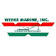 Ordinary Seafarer (OS) 2Weeks Marine, Inc.Cranford, NJ, USAvia LinkedIn6 days agoFull–timeAble Bodied Seafarer (AB) 2Weeks Marine, Inc.Cranford, NJ, USAvia LinkedIn5 days agoFull–time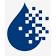 Able Bodied SeamanMarine Spill Response CorporationChesapeake City, MD, USAvia Glassdoor15 days agoFull–time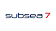 2nd Officer - BranchvilleSubsea 7Branchville, NJ, USAvia LinkedIn22 hours agoFull–time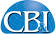 Ordinary SeamanCB&IHouston, TX, USAvia CareersOver 1 month agoFull–timeSAble Bodied SeamanSeaward Services, Inc.Jacksonville, FL, USAvia LinkedInOver 1 month agoFull–time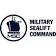 Able Seaman UnlimitedMilitary Sealift CommandNorfolk, VA, USAvia Hire Veterans28 days agoUS$40K–US$50K a yearFull–timeSData Processing ClerkSeafarers Inc.Fort Lauderdale, FL, USAvia LinkedIn11 days agoFull–timeMAble Bodied Seaman - Ingleside, TXMarine Spill Response CorporationIngleside, TX, USAvia LinkedInOver 1 month agoFull–timeMAble Bodied Seaman - Richmond, CA - Marine Spill Response CorporationMarine Spill Response CorporationRichmond, CA, USAvia LinkedIn10 days agoFull–timeMAble Bodied Seaman - Richmond, CAMarine Spill Response CorporationRichmond, VA, USAvia LinkedInOver 1 month agoFull–timeMAble Bodied Seaman - Richmond, CAMarine Spill Response CorporationRichmond, CA, USAvia LinkedInOver 1 month agoFull–timeSAble Bodied SeamanSeaward Services, Inc.Norfolk, VA, USAvia LinkedInOver 1 month agoFull–timeBMiami-based Maritime Account DirectorBrightwellMiami, FL, USAvia SmartRecruiters Job Search27 days agoFull–timeMAble Bodied Seaman - Chesapeake City, MDMarine Spill Response CorporationChesapeake City, MD, USAvia LinkedInOver 1 month agoFull–timeMAble Bodied Seaman - Chesapeake City, MD - Marine Spill Response...Marine Spill Response CorporationChesapeake City, MD, USAvia LinkedIn26 days agoFull–timeSSales AssociateSeafarers Inc.Fort Lauderdale, FL, USAvia LinkedIn15 days agoFull–timeTUpper Level Engine Instructor/Ship Chief EngineerThe Seafarers Harry Lundeberg School of SeamanshipPiney Point, MD, USAvia GCaptain Jobs23 days agoFull–timeAble Bodied SeamanWeeks Marine IncCovington, LA, USAvia EmployZoneOver 1 month agoFull–timeSCashier, Stocker, and Data entrySeafarers Inc.Fort Lauderdale, FL, USAvia LinkedIn25 days agoFull–time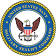 Able SeamanMilitary Sealift CommandNorfolk, VA, USAvia Military To Maritime29 days agoFull–time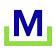 3rd MateMcDermott International Inc.Houston, TX, USAvia LinkedInOver 1 month agoFull–time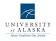 Temporary Marine Steward PositionsUniversity of AlaskaSeward, AK, USAvia LinkedInOver 1 month agoOrdinary Seaman Advancement ProgramMilitary Sealift CommandNorfolk, VA, USAvia Military To Maritime29 days agoFull–timeLAB SeamanLyndenAnchorage, AK, USAvia Recruit.net27 days agoFull–time2nd MateCB&IHouston, TX, USAvia CareersOver 1 month agoFull–time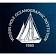 Ordinary Seaman - Temporary ReliefWoods Hole Oceanographic InstitutionFalmouth, MA, USAvia Glassdoor14 days agoAble Bodied SeamanMarine Spill Response CorporationRichmond, CA, USAvia Glassdoor20 days agoFull–time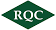 Able Bodied Seaman (Deckhand) - TugboatRQ construction LLCBay, AR, USAvia Arkansas Jobs - Jobing.com13 days agoFull–time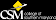 Seafarers Harry Lundberg School of Seamanship/CSM Partnership ...College of Southern MarylandPiney Point, MD, USAvia LinkedInOver 1 month agoMAble Bodied Seaman - Ingleside, TXMarine Spill Response CorporationIngleside, TX, USAvia Bigspring.Jobs23 days agoFull–time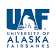 Temporary Marine Steward PositionsUniversity of Alaska FairbanksSeward, AK, USAvia Careers At UA - University Of AlaskaAble Seaman - Military VeteransMilitary Sealift CommandNorfolk, VA, USAvia RecruitMilitaryOver 1 month agoUS$40K–US$50K a yearFull–timeAble Bodied Seaman - United StatesMcDermottHouston, TX, USAvia The Job Network24 days agoFull–timeJAble Bodied Seaman – Texas-HoustonJob to YouHouston, TX, USAvia Job2uOver 1 month agoFull–timeLExperienced ABLE BODIED SEAMAN- Immediate hire! (Louisiana)LouisianaLake Charles, LA, USAvia Job SearchiOver 1 month agoFull–timeJOrdinary Seaman – Texas-HoustonJob to YouHouston, TX, USAvia Job2uOver 1 month agoFull–time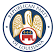 Experienced ABLE BODIED SEAMAN- Immediate hire! (Louisiana)LouisianaLake Charles, LA, USAvia Job SearchiOver 1 month agoFull–timeOrdinary SeamanMcDermottHouston, TX, USAvia LogisticsJobSiteOver 1 month ago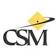 Seafarers Harry Lundberg School of Seamanship/CSM Partnership ...College of Southern MarylandPiney Point, MD, USAvia StartWireOver 1 month agoFull–timeTDeck Instructor (Unlicensed)The Seafarers Harry Lundeberg School of SeamanshipPiney Point, MD, USAvia GCaptain Jobs23 days agoFull–timeMExperienced ABLE BODIED SEAMAN- Immediate Hire! (Louisiana)MississippiGulfport, MS, USAvia Job SearchiOver 1 month agoFull–timeHAble Bodied SeamanHMS Global MaritimeNorfolk, VA, USAvia CareerjetOver 1 month agoFull–timeHAble Bodied SeamanHMS Global MaritimeJacksonville, FL, USAvia CareerjetOver 1 month agoFull–time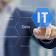 Sales Associate with seafarers expressseafarers expressFort Lauderdale, FL, USAvia Florida Job Board12 days agoFull–time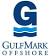 DeckhandGulfMark Offshore, Inc.St Rose, LA, USAvia LinkUpOver 1 month agoFull–time1https://www.indeed.com/q-Ship-Crew-jobs.htmlOCEAN ECONOMYLOGISTICS JOBShttps://www.indeed.com/q-US-Logistics-jobs.htmlOpportunities for Manufacturing & LogisticsOperatorsIrving Tissue  76 reviewsFort Edward, NYLogistics Technician - newAbcam  24 reviewsCambridge, MA 02139 (Area IV area)Customer Service Order Entry SpecialistHoneywell  6,954 reviewsNorthford, CT 06472Materials Handler, WG-6907-06US Department of Homeland Security  3,227 reviewsBaltimore, MDLogistics Co-worker - Warehouse (20-34 hours per week) - newIkea  5,855 reviewsEmeryville, CA +8 locationsCoord – Logistics (US)Avantor  100 reviewsLakeland, FLLogistics Technician, Operations, 4PL US - newDSV  1,000 reviewsMadison, INClerk - 1st Shift - newXPO Logistics  4,255 reviewsLithia Springs, GA 30122 +7 locationsSpecialist - Logistics AdministrationKBR  3,385 reviewsColoradoAQUACULTUREhttps://www.was.org/WasEs/Job/ListTHERE IS NO BETTER PLACE TO START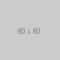 ASSISTANT PROFESSOR, FISHERIES AND MARICULTURETexas A&M University - Corpus ChristiCorpus Christi, TexasClosing Date: Mar 31 2019CommensurateFull TimeCONSUMER SAFETY OFFICERDEPARTMENT OF COMMERCE, National Oceanic and Atmospheric Administration37 vacancies in various locationsClosing Date: Oct 28 2019$50,598 to $115,157Full TimeGRANT FUNDING FOR ATTENDANCE OF YOUNG FISH TECHNOLOGISTS AT THE 2019 WORLD SEAFOOD CONGRESSThe International Association of Fish Inspectors (IAFI)Penang, MalaysiaClosing Date: Mar 29 2019Full Time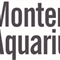 SEAFOOD WATCH AQUACULTURE PROGRAM MANAGERMonterey Bay AquariumMonterey, CAClosing Date: Mar 31 2019Full TimeANIMAL CARE TECH, AQUATICSMSKCCNew York, New YorkClosing Date: Apr 30 2019years of experienceFull TimeFISH STATION MANAGERUniversity of Arkansas at Pine BluffPine Bluff, ARClosing Date: Apr 01 2019Qualifications & expFull Time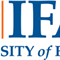 ASSISTANT/ASSOCIATE PROFESSOR - SEAFOOD SPECIALIST POSITION FOR EXTENSION SERVICES AND RESEARCHUniversity of FloridaGainesville, FLClosing Date: May 05 2019Full Time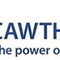 PHD SCHOLARSHIP - MICROALGAE CRYOPRESERVATIONCawthron InstituteNelson, New ZealandClosing Date: Jun 30 2019NZ$25,000 pa taxfreeFull TimeFABRICATOR - AQUACULTURE SYSTEMSOceans DesignColorado Springs, COClosing Date: Mar 31 2019$17.00 - $19.50/hourFull TimeFISHERY RESOURCES SPECIALISTFood and Agriculture Organization of the United NationsRome, ItalyClosing Date: Jul 01 2019Full Time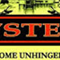 OYSTER FARMHANDMadhouse Oyster CompanyFishing Creek, MDClosing Date: Apr 30 2019DOEInternship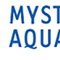 FALL HUSBANDRY INTERNSHIPSMystic AquariumMystic AquariumClosing Date: May 31 2019unpaidInternshipFALL RESEARCH INTERNSHIPMystic AquariumUConn Avery Point, Groton, CTClosing Date: Jun 01 2019unpaidInternshipINTERNSHIPAquaculture & Blue TechnologyPort of San Diego, CaliforniaClosing Date: Mar 29 2019Full TimeMYSTIC AQUARIUM FALL 2019 JOINT INTERNSHIP IN AQUACULTUREMystic AquariumGroton, ConnecticutClosing Date: May 31 2019unpaidInternshipGRADUATE ASSISTANTUniversity of Southern Mississippi Gulf Coast Research LaboratoryOcean Springs, MississippiClosing Date: Mar 11 2019Full TimeEXTENSION ASSOCIATETexas A&M AgriLife Extension ServiceCollege Station, TexasClosing Date: Mar 11 2019CommensurateFull TimeMOLECULAR GENETICIST-AQUACULTURE SCIENCEOcean Associates, Inc. (OAI)La Jolla, CaliforniaClosing Date: Mar 11 2019CommensuratePart TimeSEAWEED AQUACULTURE PROJECT SPECIALIST (ASSISTANT OR ASSOCIATE SPECIALIST)University of California Santa Barbara Marine Science InstituteSanta Barbara, CaliforniaClosing Date: Feb 25 2019Full Timehttps://fisheries.org/employment/jobs/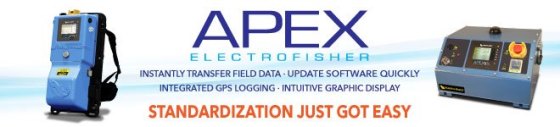 RELATED CATEGORIESProfessional, PhD, Permanent, Student, Temporary
Top of FormBottom of Formhttps://www.linkedin.com/jobs/aquaculture-jobs?pageNum=0&position=1\Bottom of Form
SSign inRemote (2)Bottom of Form1 
JOBSSAVEDALERTSCategoryTitleLocationDate postedTypeCompany typeEmployerSend feedbackLearn moreAllManufacturing and WarehouseScience and EngineeringManagementAdmin and OfficeTransportation and LogisticsInstallation, Maintenance and RepairFarming and OutdoorsRestaurant and HospitalityBusiness OperationsHuman ResourcesAccounting and FinanceAdvertising and MarketingConstructionEducationEnergy and MiningProtective ServicesSales and RetailCleaning and FacilitiesComputer and ITHealthcareCustomer ServiceLegalAnimal CareArt, Fashion and DesignEntertainment and TravelMedia, Communications and WritingPersonal Care and ServicesPropertySocial Services and Non-ProfitSports Fitness and RecreationAllTechnicianSpecialistOperatorCookScienceEngineerForemanOffice assistantResources specialistAdministrative assistantHr generalistManagerProduction managerSafety managerTruck driverAdjunctApplication analystAssistantAuditorDevelopment managerDock workerElectricianEngineeringEntry clerkEquipment operatorExpeditorForklift operatorHandlerHealth and safety managerHousekeeperMaintenance technicianMaintenance workerOffice managerPayable clerkPayroll specialistPrep cookProgram managerProject managerProject specialistPurchasing agentReceptionistReceptionist/administrative assistantRefrigeration engineerRefrigeration technicianSupervisorSupport analystVolunteerWelder2 km10 km25 km50 km100 km300 kmAnywhereAllDillingham, AKUnalaska, AKSeattle, WASan Diego, CABainbridge Island, WABayside, CABuhl, IDEgegik, AKMachiasport, MESan Francisco, CASeward, AKBlack, ILBoston, MABrownsville, TXEutaw, ALLarsen Bay, AKPetersburg, AKRochester, WASanta Barbara, CASt. George, UTWest Lafayette, INAliceville, ALAnacortes, WAAustin, TXBarnstable, MABodega Bay, CABoise, IDCherryvale, SCDavis, CADundalk, MDHomer, AKLacey, WAMission Viejo, CAMonterey, CAMoose Pass, AKMorehead City, NCPine Bluff, ARPort Angeles, WARockland, MESaint Paul, MNTilghman Island, MDTooele, UTTuscaloosa, ALTip: Location can be changed in the search box. Nearby cities appear here.AllPast dayPast 3 daysPast weekPast monthAllFull–timePart-timeInternshipContractorAllEducationAgricultureEntertainmentFoods & BeveragesHealth CareComputer ServicesInformationManufacturingAllCooke AquacultureCooke Aquaculture ScotlandClear Springs FoodsAquabyteCook Inlet Aquaculture AssociationIcicle Seafoods, Inc.Texas Parks and Wildlife DepartmentBoston Children's HospitalSouthFresh AquacultureUniversity of California - Santa BarbaraUniversity of California-DavisASBMBAjulia Executive SearchAquacultureTalentCarteret Community CollegeOcean Associates, Inc.Purdue UniversitySAI GlobalSaddleback CollegeScripps Institute of OceanographySkrettingTropical Aquaculture Products, IncUniversity of Arkansas at Pine BluffVolunteerMatchWashington State UniversityMSeafood Watch Aquaculture Program ManagerMonterey Bay AquariumMonterey, CA, USAvia LinkedIn19 days agoFull–timeBristol Bay Tender TechnicianCooke AquacultureUnalaska, AK, USAvia Recruit.net3 days agoFull–timeCProduction ManagerCooke Aquaculture ScotlandUnalaska, AK, USAvia LinkedInOver 1 month agoFull–timeScuba DiversCooke AquacultureSt. George, UT, USAvia Recruit.net6 days agoFull–timeBristol Bay Tender TechnicianCooke AquacultureUnalaska, AK, USAvia Recruit.net4 days agoFull–timeCCorporate Receptionist/ Administrative AssistantCooke AquacultureSeattle, WA, USAvia Recruit.net1 day agoFull–time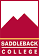 Aquarium/Aquaculture Science Part-Time PoolSaddleback CollegeMission Viejo, CA, USAvia Gigajob USA2 days agoPart-timeCFull Time Fish Culturist-AlaskaCook Inlet Aquaculture AssociationMoose Pass, AK, USAvia LinkedInOver 1 month agoFull–timePurchasing Administrative AssistantCooke AquacultureSeattle, WA, USAvia Recruit.net1 day agoFull–timeCExport Traffic SpecialistCooke Aquaculture ScotlandSeattle, WA, USAvia LinkedInOver 1 month agoFull–timeWAquaculture Specialist (Environmental Specialist 5)Washington State UniversityLacey, WA, USAvia LinkedInOver 1 month agoFull–timeCAquaculture Farm Operator - Part-Time - ID01174686Clear Springs FoodsBuhl, ID, USAvia LinkedIn22 hours agoPart-timeCAquaculture Farm Operator - ID01174685Clear Springs FoodsBuhl, ID, USAvia LinkedIn22 hours agoFull–time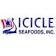 Aquaculture TechnicianIcicle Seafoods, Inc.Anacortes, WA, USAvia LinkedInOver 1 month ago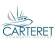 Adjunct, Aquaculture InstructorCarteret Community CollegeMorehead City, NC, USAvia LinkedInOver 1 month agoFull–time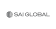 Aquaculture AuditorSAI GlobalDundalk, MD, USAvia EmployZone29 days agoFull–timeCQA SupervisorCooke Aquaculture ScotlandPetersburg, AK, USAvia LinkedInOver 1 month agoFull–timePAquaculture InternshipPhillips Wharf Environmental CenterTilghman, MD, USAvia Internships.com2 days ago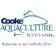 Aquaculture Technician - Bainbridge IslandCooke Aquaculture ScotlandBainbridge Island, WA, USAvia LinkedInOver 1 month agoFull–time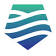 Intern (Aquaculture & Blue Technology)Port of San DiegoSan Diego, CA, USAvia LinkedIn23 days agoInternshipCOperations Project ManagerCooke Aquaculture ScotlandSeattle, WA, USAvia LinkedInOver 1 month agoFull–timeAquaculture TechnicianIcicle Seafoods, Inc.Port Angeles, WA, USAvia LinkedInOver 1 month agoFull–time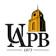 Manager, Aquaculture Research Station-ArkansasUniversity of Arkansas at Pine BluffPine Bluff, AR, USAvia LinkedInOver 1 month agoFull–timeCAquaculture Maintenance Technician - Bainbridge IslandCooke Aquaculture ScotlandBainbridge Island, WA, USAvia LinkedInOver 1 month agoFull–timeHAquaculture Worker - AL02588094H & D Catfish Farm, Inc.Aliceville, AL, USAvia LinkedInOver 1 month agoCCorporate HR GeneralistCooke Aquaculture ScotlandSeattle, WA, USAvia LinkedInOver 1 month agoFull–timeCFactory TechnicianCooke Aquaculture ScotlandUnalaska, AK, USAvia LinkedInOver 1 month agoRAquaculture Summer InternRiverence - Evaqua FarmsRochester, WA, USAvia LinkedIn6 days agoInternshipCIT Support AnalystCooke Aquaculture ScotlandSeattle, WA, USAvia LinkedInOver 1 month agoFull–timeCEngineerCooke Aquaculture ScotlandBayside, CA, USAvia LinkedInOver 1 month agoFull–timeRAquaculture Technician IRiverence - Evaqua FarmsRochester, WA, USAvia LinkedIn6 days agoFull–timeAssistant Office ManagerCooke Aquaculture ScotlandUnalaska, AK, USAvia LinkedInOver 1 month agoFull–timeCProduction ForemanCooke Aquaculture ScotlandUnalaska, AK, USAvia LinkedInOver 1 month agoFull–timeCFish CulturistCook Inlet Aquaculture AssociationHomer, AK, USAvia LinkedIn19 days agoFull–timeCBusiness Application AnalystCooke Aquaculture ScotlandSeattle, WA, USAvia LinkedInOver 1 month agoFull–time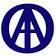 Molecular Geneticist-Aquaculture ScienceOcean Associates, Inc.San Diego, CA, USAvia LinkedIn26 days agoFull–time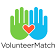 Volunteer: The New England Aquarium: American Lobster Aquaculture...VolunteerMatchUnited Statesvia LinkedInOver 1 month agoCSafety ManagerCooke Aquaculture ScotlandUnalaska, AK, USAvia LinkedInOver 1 month agoFull–timeCPurchasing Administrative AssistantCooke Aquaculture ScotlandSeattle, WA, USAvia LinkedInOver 1 month agoFull–timeAquaculture TechnicianIcicle Seafoods, Inc.Bainbridge Island, WA, USAvia LinkedInOver 1 month agoFull–time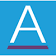 An amazing opportunityAquacultureTalentTuscaloosa, AL, USAvia LinkedInOver 1 month agoFull–timeCLarge Vessel - Cook / DeckhandCooke Aquaculture ScotlandBayside, CA, USAvia LinkedInOver 1 month agoFull–timeCDeckhand/Bridge WatchCooke Aquaculture ScotlandBayside, CA, USAvia LinkedInOver 1 month agoFull–timeCPersonnel Receptionist/Administrative AssistantCooke Aquaculture ScotlandSeattle, WA, USAvia LinkedInOver 1 month agoFull–timeFishmeal OperatorCooke AquacultureUnalaska, AK, USAvia Recruit.net6 days agoFull–timeCPayroll SpecialistCooke Aquaculture ScotlandSeattle, WA, USAvia LinkedInOver 1 month agoFull–timeCMarine ElectricianCooke Aquaculture ScotlandUnalaska, AK, USAvia LinkedInOver 1 month agoFull–timeAdjunct, Aquaculture Instructor - Morehead CityCarteret Community CollegeMorehead City, NC, USAvia LinkedInOver 1 month agoFull–timeHRIS CoordinatorCooke Aquaculture ScotlandSeattle, WA, USAvia LinkedInOver 1 month agoFull–timeCFish Culturist-AlaskaCook Inlet Aquaculture AssociationSeward, AK, USAvia LinkedIn19 days agoContractorCHead CookCooke Aquaculture ScotlandUnalaska, AK, USAvia LinkedInOver 1 month agoPart-time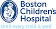 Part Time Aquaculture Specialist IBoston Children's HospitalUnited Statesvia LinkedIn14 days agoPart-time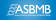 Scripps Institution of Oceanography, UC San Diego: Marine...ASBMBSan Diego, CA, USAvia LinkedIn21 days agoFull–timeWelderCooke AquacultureSt. George, UT, USAvia Recruit.net27 days agoFull–timeCook / HousekeeperCooke AquacultureDillingham, AK, USAvia Recruit.net7 days agoFull–timeExpeditor / Office AssistantCooke AquacultureDillingham, AK, USAvia Recruit.net7 days agoFull–time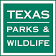 Natural Resources Specialist I-II-III (Aquaculture...Texas Parks and Wildlife DepartmentBrownsville, TX, USAvia Government Jobs9 days agoUS$3 399,17–US$4 811,73 a monthFull–timeOffice Assistant / Expeditor ReliefCooke AquacultureDillingham, AK, USAvia Recruit.net7 days agoFull–time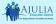 Hatchery ManagerAjulia Executive SearchCherryvale, SC, USAvia Jobs.net4 days agoFull–timeBeach GangCooke AquacultureDillingham, AK, USAvia Recruit.net7 days agoFull–time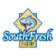 Seine Crew - AL02548477SouthFresh Aquaculture, LLCEutaw, AL, USAvia LinkedInOver 1 month agoFull–timeNatural Resources Specialist I-ii-iii (aquacultureTexas Parks and Wildlife DepartmentBrownsville, TX, USAvia LinkedIn7 days agoFull–timeCAquaculture Farm Operator [Boise, Idaho]Clear Springs FoodsBoise, ID, USAvia LinkedIn2 days agoFull–time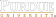 Regional Aquaculture Marketing Extension SpecialistPurdue UniversityWest Lafayette, IN, USAvia LinkedIn3 days agoFull–timeHousekeeper / Laundry AttendantCooke AquacultureDillingham, AK, USAhttps://www.aquaculturenorthamerica.com/job-boardUS PORT JOBGeneral Superintendent I- US Port of EntryFluorDetroit, MI, USAvia Energy Jobline5 days agoFull–time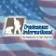 General LaborTradesmen International, Inc.Port, OK, USAvia Recruit.net5 hours agoFull–time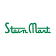 Department Store LeadStein MartPort, OK, USAvia Recruit.net2 days agoFull–timePCredential SpecialistPort of SeattleSeattle, WA, USAvia LinkedIn14 hours agoFull–timeHair StylistHair CutteryPort, OK, USAvia Recruit.net1 day agoHarbor/Port DriverDependable Highway ExpressCarson, CA, USAvia Recruit.net2 days agoFull–timeUOTR Truck Driver - Great Pay Plus an Extra $1,000 Per Month! (Port WasUS XpressPort Washington, WI, USAvia LinkedIn23 hours agoContractorWCna's - Port EdwardsWood CountyUnited Statesvia Gigajob USA1 day agoFull–time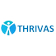 Office ManagerThrivasPort, OK, USAvia Recruit.net2 days agoFull–timeHVAC JourneymanTradesmen International, Inc.Port, OK, USAvia Recruit.net1 day agoFull–time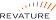 Entry-Level C# Software Developer - North PortRevatureNorth Port, FL, USAvia USA Job Repository1 day agoFull–timeDentistNorth American Dental GroupPort, OK, USAvia Recruit.net1 day agoFull–time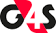 Security OfficerG4SPort Chester, NY, USAvia G4S Careers2 days agoARental CompanyAFGPort Richey, FL, USAvia Gigajob USA1 day agoFull–time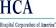 Registered Nurse (RN) Behavioral Health (Psych) Full Time NightsHCA, Hospital Corporation of AmericaPort, OK, USAvia Recruit.net5 hours ago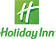 Front Desk AgentHoliday Inn Hotels & ResortsPort St. Lucie, FL, USAvia Gigajob USA1 day agoFull–timeKPort Orchard Caregiver OpportunityKorean Women's AssociationPort Orchard, WA, USAvia Gigajob USA1 day agoPart-timeCLicensed Practical Nurse (Port Murray,NJ)Centra Healthcare SolutionsPort Murray, NJ, USAvia USA Job Repository2 days agoFull–timeEntry Level Software Developer - Port OrangeRevaturePort Orange, FL, USAvia USA Job Repository1 day agoFull–time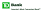 Teller I-Port Jefferson Station (20 hours)TDPort Jefferson Station, NY, USAvia LinkedIn16 hours agoFull–time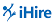 Junior Cost AccountantiHirePort Arthur, TX, USAvia LinkedIn17 hours agoFull–timeAPort EngineerAlcatraz Cruises, LLCSan Francisco, CA, USAvia LinkedIn21 days agoFull–time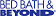 HR Administrative Assistant-HourlyBed Bath & BeyondWoodbridge Township, NJ, USAvia USA Job Repository1 day agoFull–timeCLicensed Practical Nurse (Port Carbon,PA)Centra Healthcare SolutionsPort Carbon, PA, USAvia USA Job Repository2 days agoFull–time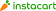 Grocery Delivery Driver (Car Required)InstacartPort Barre, LA, USAvia USA Job Repository2 days agoFull–time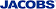 Senior Project Manager – Ports and MaritimeJacobs TechnologyNew York, NY, USAvia Jobs.net3 days agoFull–timeAdministrative Assistant - Work from HomeUsaSurveyJobPort, OK, USAvia Recruit.net1 day agoIPhysical Therapist- Infinity Rehab (Port Angeles,WA)Infinity RehabPort Angeles, WA, USAvia USA Job Repository2 days agoCPatient Care AssociateCatholic Home CarePort Washington, NY, USAvia Recruit.net2 days agoFull–timeIPhysical Therapist- Infinity Rehab (Port Orchard,WA)Infinity RehabPort Orchard, WA, USAvia USA Job Repository2 days agoJReal Estate ProfessionalJohn L. Scott Real EstatePort Orchard, WA, USAvia USA Job Repository2 days agoFull–timeIPhysical Therapist- Infinity Rehab (Port Townsend,WA)Infinity RehabPort Townsend, WA, USAvia USA Job Repository2 days ago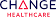 Psr 1Change HealthcarePort St. Lucie, FL, USAvia Gigajob USA1 day agoFull–timeNPort DispatcherNFIHouston, TX, USAvia LinkedIn27 days agoFull–timeJReal Estate Agent - Set Your Own ScheduleJohn L. Scott Real EstatePort Orchard, WA, USAvia USA Job Repository2 days agoFull–time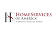 Consultative Real Estate AgentBerkshire Hathaway HomeServices Florida PropertiesNew Port Richey, FL, USAvia USA Job Repository2 days agoFull–time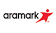 Guest Services Worker - Lake CrescentAramarkPort Angeles, WA, USAvia Recruit.net1 day agoFull–timePPolice OfficerPort of Galveston Police DepartmentUnited Statesvia Gigajob USA1 day agoFull–timeHead ChefiHirePort Orchard, WA, USAvia LinkedIn15 hours agoFull–timeHCaregivers - Port Charlotte Senior Home CareHeart Body & Mind Home CareMurdock, FL, USAvia USA Job Repository1 day agoFull–time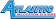 PORT DRIVERAtlantic Relocation SystemsTacoma, WA, USAvia LinkedIn27 days agoFull–timeRegistered Nurse Manager - SurgeryAscensionPort, OK, USAvia Recruit.net3 days agoFull–timeEntry Level Software Engineer - Port ArthurRevaturePort Arthur, TX, USAvia USA Job Repository1 day agoFull–time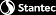 Principal, Port & Marine Terminals - US SouthStantecHouston, TX, USAvia LinkedIn8 days agoFull–timeMultimodality TechnologistAscensionPort, OK, USAvia Recruit.net3 days agoFull–timeRemote Product tester - no experience requiredAmerican Consumer PanelsPort, OK, USAvia Recruit.net3 days agoPart-timePrincipal, Port & Marine Terminals - US SouthStantecDenver, CO, USAvia LinkedIn8 days agoFull–time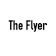 CNAs & HHAs - We Offer Free Specialty Certification Trainings ...The FlyerPort Charlotte, FL, USAvia LinkedIn22 days agoFull–timePrincipal, Port & Marine Terminals - US SouthStantecTampa, FL, USAvia LinkedIn8 days agoFull–time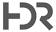 Senior Port and Maritime Project ManagerHDRNew York, NY, USAvia LinkedIn3 days agoFull–timeHCaregivers - Port Charlotte Senior Home CareHeart Body & Mind Home CarePort Charlotte, FL, USAvia USA Job Repository1 day agoFull–timeCPort EngineerCore Group ResourcesNew York, NY, USAvia LinkedIn27 days agoFull–timeMCNAs & HHAs - We Offer Free Specialty Certification Trainings ...myCNAjobsMurdock, MN, USAvia LinkedIn26 days agoFull–timePMANAGER, BUSINESS DEVELOPMENT & INTERNATIONAL MARKETINGPort of OaklandOakland, CA, USAvia LinkedIn8 days agoUS$14 165–US$17 549 a monthFull–timePIntern (Real Estate)Port of San DiegoSan Diego, CA, USAvia LinkedIn22 days agoInternshipCLicensed Practical Nurse (Port Republic,NJ)Centra Healthcare SolutionsPort Republic, NJ, USAvia USA Job Repository2 days agoFull–timePort EngineerHornblower Cruises and EventsSan Francisco, CA, USAvia LinkedIn26 days agoFull–timePElectronic Technician Satellite Transit System (STS)Port of SeattleSeattle, WA, USAvia LinkedIn20 days agoFull–timeNDevelopment CoordinatorNorthwest Maritime Center & Wooden Boat FoundationPort Townsend, WA, USAvia LinkedIn25 days agoPart-timeSTicket AgentSMS International Shore OperationsMiami, FL, USAvia LinkedIn25 days agoPart-timeNDevelopment CoordinatorNorthwest Maritime Center & Wooden Boat FoundationPort Townsend, WA, USAvia LinkedIn25 days agoPart-timeAdministrative Assistant - Work from HomeUsaSurveyJobPort, OK, USAvia Recruit.net1 day agoSTicket AgentSMS International Shore OperationsMiami, FL, USAvia LinkedIn25 days agoPart-timeCPort Engineer - HoustonCore Group ResourcesHouston, TX, USAvia LinkedIn22 days agoFull–timeRegistered Nurse Manager - SurgeryAscensionPort, OK, USAvia Recruit.net3 days agoFull–time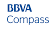 Sales & Service Advisor / Personal Banker - Teller / Port NechesCompass BankPort Neches, TX, USAvia BBVA Compass - ICIMS24 hours agoPart-time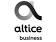 Retail Sales Agent: Optimum by Altice USA - Port Jefferson Station, NYAltice USANew York, NY, USAvia NetTemps4 days agoFull–timeMultimodality TechnologistAscensionPort, OK, USAvia Recruit.net3 days agoFull–timePPORT ASSISTANT MANAGEMENT ANALYSTPort of OaklandOakland, CA, USAvia LinkedIn2 days agoUS$7 452–US$9 237 a monthFull–time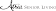 Caregiver - Atria Port St. LucieAtria Senior LivingUnited Statesvia Gigajob USA5 days agoFull–time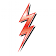 OperatorKinder Morgan, Inc.Port Arthur, TX, USAvia LinkedIn20 days agoFull–time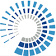 CNAs & HHAs - We Offer Free Specialty Certification Trainings ...myCNAjobsPort Charlotte, FL, USAvia LinkedIn26 days agoFull–timeFOperations - Ship AgentFaststream RecruitmentUnited Statesvia Faststream RecruitmentOver 1 month agoFull–timeCMarketing and Communications Representative - EntryCJ Marketing GroupPort St. Lucie, FL, USAvia Gigajob USA1 day agoFull–timeHCNAs & HHAs - We Offer Free Specialty Certification Trainings ...Heart Body & Mind Home CarePort Charlotte, FL, USAvia LinkedIn7 days agoFull–timeCCDL A Truck Driver Job - North PortCommodoreNorth Port, FL, USAvia LinkedIn7 days agoFull–timeSNurse Practitioner - SHC Medical Partners, Port Charlotte, FLSignature HealthcarePort Charlotte, FL, USAvia LinkedIn27 days agoFull–time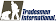 HVAC JourneymanTradesmen International, Inc.Port St. Lucie, FL, USAvia Tradesmen International Careers2 days agoFull–timePIntern Engineering TechnologyPort of PortlandMerna, NE, USAvia LinkedIn27 days agoInternshipJJourneys Assistant Store ManagerJourneysPort Charlotte, FL, USAvia LinkedIn25 days agoFull–timeHTruck DriverHermann Brothers Logging & ConstructionPort Angeles, WA, USAvia Gigajob USA1 day agoFull–timeATruck Driver Class AAlaska Marine TruckingPort Angeles, WA, USAvia LinkedIn20 days agoFull–timeMCNA/ Home Health AidemyCNAjobsPort Charlotte, FL, USAvia LinkedIn6 days agoFull–time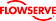 Manager, Manufacturing (Site Leader) - Seals Service CenterFlowserve CorporationPort Arthur, TX, USAvia Flowserve.jobs7 days agoFull–time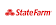 Insurance Agent - North PortState FarmNorth Port, FL, USAvia USA Job Repository3 days agoFull–time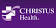 Unit Secretary - Emergency Room - PRNCHRISTUS HealthPort Arthur, TX, USAvia LinkedIn13 days agoFull–time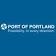 Real Estate AssistantPort of PortlandMerna, NE, USAvia LinkedIn14 days agoFull–time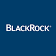 Client Port Data Associate - PRIBlackRockWilmington, DE, USAvia LinkedIn17 days agoFull–timeVOnline English Instructor - Work from HomeVIPKIDPort Washington, WI, USAvia USA Job Repository3 days agoFull–time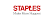 Technology Sales AssociateStaplesPort Charlotte, FL, USAvia LinkedIn11 days agoPart-timeSCruise Ship Customer CareSMS International Shore OperationsMiami, FL, USAvia LinkedIn25 days agoPart-time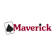 CDL-A Dedicated Dock PositionMaverick TransportationPort Clinton, OH, USAvia USA Job Repository3 days agoFull–timePTour Group CoordinatorPort of SeattleSeattle, WA, USAvia LinkedIn5 days agoNForklift Operators Needed for the Port ShipyardNow Hiring Pty LtdTampa, FL, USAvia LinkedIn19 days agoFull–time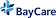 Hospitality AssociateBayCare Health SystemNew Port Richey, FL, USAvia USA Job Repository3 days agoFull–time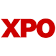 Customer Service Representative - 2nd ShiftXPO Logistics, Inc.Port Allen, LA, USAvia LinkedIn28 days agoFull–timePHonors AttorneyPort of PortlandMerna, NE, USAvia LinkedIn27 days agoBKitchen Prep/CookBeefPort Charlotte, FL, USAvia LinkedIn11 days agoFull–time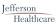 Care NavigatorJefferson HealthcarePort Townsend, WA, USAvia Jefferson Healthcare Jobs - ApplicantPro2 days agoFull–time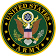 Perioperative NurseUS ArmyPort St. Lucie, FL, USAvia LinkedIn14 days agoFull–timeHPost-Acute Care - PhysicianHealth eCareersPort Charlotte, FL, USAvia LinkedIn14 days agoPMaintenance MechanicPort City Brewing CompanyWashington, DC, USAvia LinkedIn10 days agoFull–timeCTravel Physical Therapist (PT) - Port Charlotte, FLCariant Health PartnersPort Charlotte, FL, USAvia LinkedIn10 days agoFull–timeMCNAs & HHAs- We Offer Free Specialty Certification Trainings ...myCNAjobsPort Charlotte, FL, USAvia LinkedIn17 days agoPart-timeSCustomer Care Agent- Entry LevelSMS International Shore OperationsMiami, FL, USAvia LinkedIn25 days agoPart-timeSSales Project CoordinatorStaff Management | SMXPort Washington, WI, USAvia LinkedIn19 hours agoFull–timeLManager, PropertiesLee County Port AuthorityFort Myers, FL, USAvia LinkedIn28 days agoFull–timeBDishwasherBBL HospitalityPort St. Lucie, FL, USAvia LinkedIn10 days agoFull–timeDPTDoctors' CHOICE, Inc.Port Charlotte, FL, USAvia LinkedIn20 days agoFull–timeIntern (People Strategies)Port of San DiegoSan Diego, CA, USAvia LinkedIn27 days agoInternshipCTravel Physical Therapist (PT) - Port Charlotte, FLCariant Health PartnersPort Charlotte, FL, USAvia LinkedIn10 days agoFull–timeMCNAs & HHAs- We Offer Free Specialty Certification Trainings ...myCNAjobsPort Charlotte, FL, USAvia LinkedIn17 days agoPart-timeSCustomer Care Agent- Entry LevelSMS International Shore OperationsMiami, FL, USAvia LinkedIn25 days agoPart-timeSSales Project CoordinatorStaff Management | SMXPort Washington, WI, USAvia LinkedIn19 hours agoFull–timeLManager, PropertiesLee County Port AuthorityFort Myers, FL, USAvia LinkedIn28 days agoFull–timeBDishwasherBBL HospitalityPort St. Lucie, FL, USAvia LinkedIn10 days agoFull–timeDPTDoctors' CHOICE, Inc.Port Charlotte, FL, USAvia LinkedIn20 days agoFull–timeIntern (People Strategies)Port of San DiegoSan Diego, CA, USAvia LinkedIn27 days agoInternshipMHome Health Aide/ CNA/ CaregivermyCNAjobsPort Charlotte, FL, USAvia LinkedIn6 days agoFull–timeEOwner Operator - Port DriverEnergy Transport LogisticsLos Angeles, CA, USAvia LinkedIn24 days agoFull–timeDPTDoctor's Choice Home Care, Inc.Port Charlotte, FL, USAvia LinkedIn28 days agoFull–time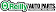 Parts DeliveryO'Reilly Auto PartsPort Townsend, WA, USAvia LinkedIn10 days agoFull–timeStructural EIT/PE- Ports & MaritimeJacobsBoston, MA, USAvia LinkedIn15 days agoFull–time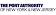 PlumberThe Port Authority of New York & New JerseyNew York, NY, USAvia LinkedIn27 days agoFull–time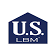 MillworkerUS LBMNorth Port, FL, USAvia LinkedIn2 days agoFull–time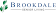 Registered NurseBrookdalePort Charlotte, FL, USAvia LinkedIn23 days agoFull–timeJWork From Home JobJadansePort Charlotte, FL, USAvia LinkedIn1 day agoEntry Level Java DeveloperRevaturePort Orange, FL, USAvia Recruit.net3 days agoFull–timeDSecurity Officer (Temporary) - Port Arthur, TXDenali Universal ServicesPort Arthur, TX, USAvia LinkedIn28 days ago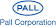 Finance Business PartnerPall CorporationNew Port Richey, FL, USAvia LinkedIn26 days agoFull–time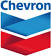 Warehouse Assistant, Port ArthurChevronPort Arthur, TX, USAvia LinkedIn5 days agoFull–timeGPort EngineerG & H Towing CompanyCorpus Christi, TX, USAvia LinkedIn4 days agoFull–timeFinancial AnalystPrecise SystemsNewport, MD, USAvia Recruit.net20 days agoFull–timeFPort CaptainFaststream RecruitmentUnited Statesvia Faststream RecruitmentOver 1 month agoFull–time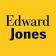 Financial AdvisorEdward JonesPort Arthur, TX, USAvia LinkedIn7 days agoFull–timeFLPG Transport Driver Port Allen, LAFindEmploymentPort Allen, LA, USAvia LinkedIn9 days agoFull–timeCLicensed Practical Nurse (Port Republic,NJ)Centra Healthcare SolutionsPort Republic, NJ, USAvia USA Job Repository2 days agoFull–timeDishwashersweetgreen Fort PortBoston, MA, USAvia Recruit.net4 days agoFull–timeCPORT DRIVERS NEEDED ASAP $$CFR Rinkens LLCParamount, CA, USAvia LinkedIn2 days agoFull–time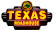 ServerTexas RoadhousePort St. Lucie, FL, USAvia LinkedIn23 days agoFull–timeFLPG Transport Driver Port Allen, LAFindEmploymentPort Allen, LA, USAvia LinkedIn9 days agoFull–timeCLicensed Practical Nurse (Port Republic,NJ)Centra Healthcare SolutionsPort Republic, NJ, USAvia USA Job Repository2 days agoFull–time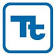 Construction Inspection - Port Huron, MITetra TechPort Huron, MI, USAvia LinkedIn17 days agoFull–timeDishwashersweetgreen Fort PortBoston, MA, USAvia Recruit.net4 days agoFull–time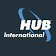 Intermodal CDL-A Owner OperatorHub GroupPort, OK, USAvia Recruit.net3 days agoFull–timeCPORT DRIVERS NEEDED ASAP $$CFR Rinkens LLCParamount, CA, USAvia LinkedIn2 days agoFull–timeServerTexas RoadhousePort St. Lucie, FL, USAvia LinkedInUS MARINE/MARITIME JOBS
JOBSSAVEDALERTSCategoryTitleLocationDate postedTypeCompany typeEmployerSend feedbackLearn moreAllManagementTransportation and LogisticsScience and EngineeringInstallation, Maintenance and RepairComputer and ITProtective ServicesManufacturing and WarehouseEducationSales and RetailConstructionAdmin and OfficeAccounting and FinanceAdvertising and MarketingBusiness OperationsHuman ResourcesCustomer ServiceSports Fitness and RecreationHealthcareLegalArt, Fashion and DesignEntertainment and TravelPersonal Care and ServicesRestaurant and HospitalitySocial Services and Non-ProfitAnimal CareCleaning and FacilitiesFarming and OutdoorsMedia, Communications and WritingEnergy and MiningPropertyAllAnalystEngineerInstructorProject managerSystems engineerSpecialistAgentMechanicSecurity officerCaptainManagerOperations managerSafety officerSurveyorTechnicianWelderAssistantDevelopment managerElectricianField engineerInspectorPilotProgram managerPurchasing agentTransportationAccount directorAdvisorBusiness analystCashierChannel managerChief engineerCookCoordinatorDeputyElectrical engineerFinancial analystHardware engineerInstallation technicianInvestigatorLeaderMaintenance supervisorMechanical engineerOfficerOperations analystOperations centerService engineerService technicianSr. managerSuperintendentSupply specialistAceAcquisition specialist2 km10 km25 km50 km100 km300 kmAnywhereAllNew York, NYSan Diego, CAHouston, TXNorfolk, VAWashington, DCFort Lauderdale, FLMiami, FLVallejo, CAChesapeake, VAPensacola, FLPortland, ORSeattle, WASuitland-Silver Hill, MDTampa, FLBeaumont, TXSan Francisco, CAJacksonville, FLPhiladelphia, PABoston, MAGalveston, TXSpringfield, VASaint Petersburg, FLBaltimore, MDHonolulu, HIKings Point, NYNewport, RIPanama City, FLRichmond, CAAustin, TXBoulder, COCape Canaveral, FLCastine, MECharleston, SCDayton, OHEverett, WAFederal Way, WAFort Belvoir, VAFulton, MDGreat Neck, NYHuntington Beach, CALinthicum Heights, MDLos Angeles, CAMcLean, VAMerrimack, NHMobile, ALNellis Air Force Base, NVNewport News, VAOklahoma City, OKSt. Louis, MOTacoma, WAValdosta, GAVirginia Beach, VAAlbany, NYTip: Location can be changed in the search box. Nearby cities appear here.AllPast dayPast 3 daysPast weekPast monthAllFull–timePart-timeContractorInternshipAllManufacturingEducationEngineering ServicesConsultingLogisticsHealth CareSecurityComputer ServicesConstructionRetailMiningProfessional, Scientific, and Technical ServicesStaffingAllHMS Global Maritime, Inc.Flagship ManagementMaritime AdministrationPrism MaritimeCustoms and Border ProtectionCalifornia Maritime AcademyCore Group ResourcesLB&BBooz Allen HamiltonU.S. Coast GuardFoss Maritime CompanyAmerican SystemsZenetexFaststream RecruitmentJacobsSUNY Maritime CollegeBowheadClearedJobs.NetHornblower Niagara CruisesSAICTote MaritimeCACICrowleyFugroHarley Marine ServicesL3 TechnologiesLeidosPrism Maritime LLCRaytheonTexas A&M University at GalvestonWSPWest MarineBAE SystemsBOEINGBrightwellDDL Omni EngineeringDefense Logistics AgencyEngilityFincantieri Marine GroupHDRLockheed MartinMilitary Sealift CommandNorthrop GrummanOceaneeringRaytheon - Integrated Defense SystemsSavage ServicesUkpeagvik Inupiat CorporationABBABS GroupAPTIM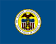 Administrative Officer.Maritime AdministrationNew York, NY, USAvia LinkedIn14 hours agoHMasterHMS Global Maritime, Inc.Steilacoom, WA, USAvia LinkedInOver 1 month agoPart-time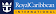 Sr. Maritime Safety InvestigatorRoyal Caribbean Cruises Ltd.Miami, FL, USAvia Royal Caribbean Cruises Ltd. Careers17 hours agoFull–timeHDeckhandHMS Global Maritime, Inc.Oklahoma City, OK, USAvia LinkedIn5 hours agoPart-timeSr Maritime Systems EngineerRaytheonSt. Petersburg, FL, USAvia ClearedJobs.Net22 hours agoFull–time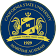 Project ManagerCalifornia State University Maritime AcademyBoulder, CO, USAvia LinkedIn7 hours agoFull–timeCMarine ElectricianCore Group ResourcesSeattle, WA, USAvia LinkedIn1 day agoFull–timeHSales RepresentativeHCS Maritime & OffshoreOdessa, TX, USAvia LinkedIn4 days agoFull–time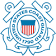 Marine Investigator, GS-1801-12U.S. Coast GuardMobile, AL, USAvia LinkedInOver 1 month agoCMarine Engineer ShoresideCore Group ResourcesWest Palm Beach, FL, USAvia LinkedIn15 hours agoFull–timeHCaptainHMS Global Maritime, Inc.Atlantic Beach, FL, USAvia LinkedInOver 1 month agoPart-timeHDeckhand - Part TimeHMS Global Maritime, Inc.Birmingham, AL, USAvia LinkedIn15 hours agoPart-timeMaritime Academies Program Officer.Maritime AdministrationWashington, DC, USAvia LinkedIn14 hours ago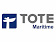 Accounts Payable AssociateTote MaritimeFederal Way, WA, USAvia Jobs.net1 day agoFull–time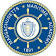 Bus Driver [Boston, Massachusetts]Massachusetts Maritime AcademyUnited Statesvia LinkedIn14 hours agoFull–time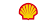 Maritime Project Manager - Houston, TXShellHouston, TX, USAvia LinkedIn7 days agoFull–timeO2nd Engineer - OffshoreOSM Maritime GroupHouston, TX, USAvia LinkedIn3 days agoFull–time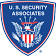 Maritime Security OfficerU.S. Security Associates, Inc.Cape Canaveral, FL, USAvia LinkedInOver 1 month agoFull–time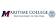 Camp Sailing InstructorSUNY Maritime CollegeBronx, NY, USAvia LinkedIn2 days agoFull–timeCMaritime Optimization ManagerCore Group ResourcesHouston, TX, USAvia LinkedIn9 days agoFull–timeMConstructionman/Welder - ID01174603MARIS (Maritime Information Systems AS)Caldwell, ID, USAvia LinkedIn1 day agoFull–timeLead Engineers 2 & 3California State University Maritime AcademyBoulder, CO, USAvia LinkedIn7 hours agoFull–timeCContract Shoreside Marine Engineer Houma, LACore Group ResourcesHouma, LA, USAvia LinkedIn15 hours agoContractor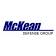 Naval Architect & Marine Engineer - PhiladelphiaMcKean DefensePhiladelphia, PA, USAvia LinkedIn1 day agoFull–time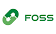 Harbor CaptainFoss Maritime CompanySeattle, WA, USAvia LinkedIn25 days agoFull–timeTankermanFoss Maritime CompanyRichmond, CA, USAvia LinkedInOver 1 month agoFull–timeCamp Powerboat InstructorSUNY Maritime CollegeBronx, NY, USAvia LinkedIn2 days agoFull–time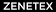 All-Source Maritime Analyst - (Imagery Team)ZenetexSuitland-Silver Hill, MD, USAvia LinkedIn4 days agoFull–timeIAcquisition Specialist - MaritimeISPA Technology, LLCTampa, FL, USAvia ISPA Technology Careers - ICIMS2 days agoFull–timeSummer Camp CounselorSUNY Maritime CollegeBronx, NY, USAvia LinkedIn2 days agoFull–timeHDeckhandHMS Global Maritime, Inc.New York, NY, USAvia LinkedInOver 1 month agoPart-timeFirst Officer-MaritimeHornblower Cruises and EventsNew York, NY, USAvia LinkedIn15 days agoPart-timeCTechnical Director - Maritime DataCore Group ResourcesHouston, TX, USAvia LinkedIn9 days agoFull–time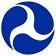 Marine Machinery Mechanic LeaderUS Department of TransportationBeaumont, TX, USAvia Glassdoor2 days agoEMarine TechnicianEAST COAST MARINE LLCMiami, FL, USAvia LinkedIn4 days agoFull–time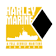 Dispatcher - Harley Marine New YorkHarley Marine Services, Inc.Elizabeth, NJ, USAvia LinkedIn29 days agoFull–timeMMaritime Positions - FL0010729078Metson Marine ServicesVentura, CA, USAvia LinkedInOver 1 month agoFull–timeCaptain-MaritimeHornblower Cruises and EventsNew York, NY, USAvia LinkedIn13 days agoPart-timeHDeckhandHMS Global Maritime, Inc.Jacksonville, FL, USAvia LinkedInOver 1 month agoPart-timeWatch StanderFoss Maritime CompanyPortland, OR, USAvia LinkedInOver 1 month agoFull–timeHMaintenance PositionHaulover Marine CtrMiami, FL, USAvia LinkedIn5 days agoFull–timeMarine Transportation Specialist, GS-2101-13U.S. Coast GuardMartinsburg, WV, USAvia LinkedInOver 1 month ago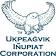 Marine Operations ManagerUkpeagvik Inupiat CorporationPortland, OR, USAvia LinkedInOver 1 month agoFull–timeMarine Inspector, GS-1801-12U.S. Coast GuardSan Francisco, CA, USAvia LinkedInOver 1 month agoMCaregiverMARITIME GARDENSManitowoc, WI, USAvia LinkedIn6 days agoFull–timeCMaritime Imagery AnalystClearedJobs.NetSuitland-Silver Hill, MD, USAvia LinkedIn6 days agoFull–timeHCorporate Safety OfficerHMS Global Maritime, Inc.Seattle, WA, USAvia LinkedInOver 1 month agoSenior Project Manager – Ports and MaritimeJacobs TechnologyNew York, NY, USAvia Jobs.net3 days agoFull–timeCMarine Mechanical Engineer - FPSOCore Group ResourcesHouston, TX, USAvia LinkedIn9 days agoFull–time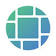 Miami-based Maritime Account DirectorBrightwellMiami, FL, USAvia LinkedIn28 days agoFull–time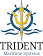 Shop TechniciansTrident Maritime SystemsSan Diego, CA, USAvia LinkedIn9 days agoFull–timeCareer CoordinatorCalifornia State University Maritime AcademyVallejo, CA, USAvia LinkedInOver 1 month agoFull–timeLiving Marine Resources Policy and Research Specialist, GS-0301-12/13U.S. Coast GuardSeattle, WA, USAvia LinkedInOver 1 month agoSenior Port and Maritime Project ManagerHDRNew York, NY, USAvia LinkedIn3 days agoFull–timeMarine Machinery Mechanic LeaderMaritime AdministrationBeaumont, TX, USAvia USAJOBS - Job Announcement2 days agoUS$30,39 an hourFull–timeAMarine WelderAmeriForce MediaNorfolk, VA, USAvia LinkedIn7 days agoFull–time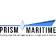 Field EngineerPrism Maritime LLCIndiana, PA, USAvia LinkedIn21 days agoFull–timeChief EngineerFoss Maritime CompanyRichmond, CA, USAvia LinkedInOver 1 month agoFull–timeCMarine Engineer Shoreside Chicago, ILCore Group ResourcesChicago, IL, USAvia LinkedIn7 days agoContractorHMarine Finisher - ME00367368Hodgdon GroupSouthport, ME, USAvia LinkedIn5 days agoFull–timeMarine Machinery Repairer, WG-5334-08U.S. Coast GuardPortsmouth, VA, USAvia LinkedInOver 1 month agoPolice OfficerCalifornia State University Maritime AcademyVallejo, CA, USAvia LinkedInOver 1 month agoFull–time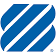 CashierWest MarineTraverse City, MI, USAvia LinkedInOver 1 month agoFull–timeMarine MechanicUkpeagvik Inupiat CorporationPortland, OR, USAvia LinkedInOver 1 month agoFull–time2019 Summer Cruise Nurse Practitioner/ Physician AssistantCalifornia State University Maritime AcademyVallejo, CA, USAvia LinkedIn6 days agoFull–time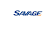 Business Manager - MarineSavage ServicesTampa, FL, USAvia LinkedInOver 1 month agoFull–time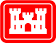 Shipkeeper (Marine Facilities Caretaker)US Army Corps of EngineersJersey City, NJ, USAvia LinkedInOver 1 month agoDeckhand-MaritimeHornblower Cruises and EventsNew York, NY, USAvia LinkedIn15 days agoPart-timeAssistant Professor Marine TransportationUniversity of AlaskaKetchikan, AK, USAvia LinkedInOver 1 month agoFull–timeCMaritime PIR AnalystClearedJobs.NetDayton, OH, USAvia LinkedIn6 days agoFull–timeGMarine MechanicGreene Cove Yacht ClubMorgantown, WV, USAvia LinkedIn2 days agoFull–timeBusiness AnalystFoss Maritime CompanyPortland, OR, USAvia LinkedIn24 days agoFull–time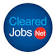 Maritime Training Analyst II/InstructorClearedJobs.NetSpringfield, VA, USAvia LinkedIn6 days agoFull–time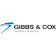 MARINE MECHANICAL ENGINEER - BALTIMORE, MDGibbs & Cox, Inc.Baltimore, MD, USAvia LinkedInOver 1 month agoFull–time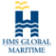 Administrative AssistantHMS Global Maritime, Inc.Philadelphia, PA, USAvia LinkedIn27 days agoFull–timeCashier - MA11815214West MarineWoburn, MA, USAvia LinkedIn7 days agoFull–timeHCorporate Safety OfficerHMS Global Maritime, Inc.Galveston, TX, USAvia LinkedInOver 1 month agoFinancial AnalystPrism Maritime, LLCChesapeake, VA, USAvia EMHired2 days agoFull–time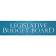 Maritime InstructorLB&BSan Diego, CA, USAvia Glassdoor4 days agoFull–timeCMarine Engineer Shoreside Charleston, SCCore Group ResourcesCharleston, SC, USAvia LinkedIn7 days agoFull–timeHCorporate Safety OfficerHMS Global Maritime, Inc.Orlando, FL, USAvia LinkedInOver 1 month agoHCorporate Safety OfficerHMS Global Maritime, Inc.New Albany, IN, USAvia LinkedInOver 1 month agoDeckhand - Part TimeHMS Global Maritime, Inc.Pensacola, FL, USAvia LinkedInOver 1 month agoPart-timeRiggerMaritime AdministrationBeaumont, TX, USAvia USAJOBS - Job Announcement2 days agoUS$26,45 an hourFull–time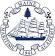 Library TechnicianMaine Maritime AcademyCastine, ME, USAvia LinkedIn2 days agoFull–timeHTicket AgentHMS Global Maritime, Inc.St. Petersburg, FL, USAvia LinkedInOver 1 month agoPart-timePreservation ServicerMaritime AdministrationBeaumont, TX, USAvia USAJOBS - Job Announcement2 days agoUS$21,73 an hourFull–timeMaritime Helicopter Operations ExpertClearedJobs.NetSan Diego, CA, USAvia LinkedIn6 days agoFull–timeHCaptainHMS Global Maritime, Inc.Philadelphia, PA, USAvia LinkedIn27 days agoPart-timeManager, Marine EngineerHornblower Niagara CruisesNiagara Falls, NY, USAvia LinkedIn14 days agoFull–timeMaritime Instructor, Mid-LevelLB&BNorfolk, VA, USAvia Glassdoor3 days agoFull–timeCMarine Service Engineer - Local & InternationalCore Group ResourcesHouston, TX, USAvia LinkedIn9 days agoFull–timeMarine Transportation Specialist.Maritime AdministrationWashington, DC, USAvia LinkedIn6 days ago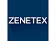 All-Source Maritime Analyst - (Data Management Team)Zenetex IncMaryland, USAvia Aviation Job Search3 days agoFull–timeAssistant ManagerWest MarineCorpus Christi, TX, USAvia LinkedInOver 1 month agoFull–timeAMaritime Security Officer PCANAmerican GuardCape Canaveral, FL, USAvia LinkedIn13 days agoPart-timeStructural EIT/PE- Ports & MaritimeJacobsBoston, MA, USAvia LinkedIn15 days agoFull–timeAll-Source Maritime Analyst - (Movements Team)Zenetex LLCSuitland-Silver Hill, MD, USAvia Gigajob USA2 days agoFull–time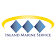 PilotInland Marine ServicePaducah, KY, USAvia LinkedInOver 1 month agoFull–timeAll-Source Maritime Analyst - (Data Management Team)Zenetex LLCSuitland-Silver Hill, MD, USAvia Gigajob USA2 days agoFull–timeMaster Maritime InstructorLB&BNorfolk, VA, USAvia Glassdoor5 days agoFull–timeAMarine Security Officer (MSO)Aquate LtdHonolulu, HI, USAvia LinkedInOver 1 month agoDeckhand - Inland MarineSavage ServicesGibson, LA, USAvia LinkedInOver 1 month agoFull–time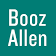 Maritime Imagery Instructor/Trainer/Facilitator/AnalystBooz Allen HamiltonSpringfield, VA, USAvia Booz Allen Hamilton Careers3 days agoFull–time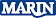 Librarian II (Multiple Locations)MARIN (Maritime Research Institute Netherlands)San Francisco, CA, USAvia LinkedInOver 1 month agoFull–timeMaritime Imagery Instructor/Trainer/Facilitator/AnalystBooz Allen HamiltonSt. Louis, MO, USAvia Booz Allen Hamilton Careers3 days agoFull–timeFOil Scheduler-Seattle, WashingtonFaststream RecruitmentUnited Statesvia Faststream RecruitmentOver 1 month agoFull–timeAMaritime Boarding AgentAmerican Shipping and CharteringHouston, TX, USAvia LinkedIn18 days agoFull–timeAProject ManagerABS GroupCharleston, SC, USAvia LinkedInOver 1 month agoFull–timePMarine Terminal Security OfficerPort of PortlandPrineville, OR, USAvia LinkedInOver 1 month agoPart-timeJInstructor of Marine TransportationJobs @ TheJobNetworkCastine, ME, USAvia LinkedIn26 days agoFull–timeMRotary Wing Utility PilotMaritime HelicoptersHomer, AK, USAvia LinkedIn18 days agoFull–time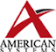 Maritime Combat SME - Top Secret ClearanceAmerican SystemsNellis AFB, NV, USAvia Recruit.net3 days agoFull–timeEFiberglass TechnicianE C Ruff Marine IncPompano Beach, FL, USAvia LinkedIn26 days agoFull–time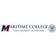 Waterfront AssistantSUNY Maritime CollegeBronx, NY, USAvia LinkedIn6 days agoFull–timeHMaintenance SupervisorHMS Global Maritime, Inc.Pensacola, FL, USAvia LinkedInOver 1 month agoFull–timeAApprentice Marine MechanicAlcatraz Cruises, LLCSan Francisco, CA, USAvia LinkedIn21 days agoFull–timeHCorporate Safety OfficerHMS Global Maritime, Inc.Fort Lauderdale, FL, USAvia LinkedInOver 1 month agoHNetwork Consulting Engineer - IIHMS Global Maritime, Inc.Irvine, CA, USAvia LinkedIn7 days agoFull–time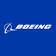 Supply Chain Sr. Manager, Autonomous Maritime & Mission SystemsBOEINGHuntington Beach, CA, USAvia Boeing Jobs2 days agoFull–timeHMaintenance Supervisor - PensacolaHMS Global Maritime, Inc.Pensacola, FL, USAvia LinkedIn20 days agoFull–timeMMarine Carpenter / Joiner - LA0000827749Marine Interior SystemsJennings, LA, USAvia LinkedIn27 days agoFull–time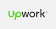 V-TITWNPPE03: Translation of Maritime Training Script...UpworkUnited Statesvia Upwork20 hours agoFull–timeFMarine SuperintendentFaststream RecruitmentUnited Statesvia Faststream RecruitmentOver 1 month agoFull–timeFService/Parts ManagerFoothills MarineMooresville, NC, USAvia LinkedInOver 1 month agoFull–timeMaster Maritime InstructorLB&BNewport, RI, USAvia Glassdoor5 days agoFull–time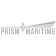 Labor/HelperPrism MaritimeSan Diego, CA, USAvia Glassdoor8 days agoFull–timeTerminal Operations ManagerTote MaritimeTacoma, WA, USAvia Jobs.net5 days agoFull–timeMaritime Instructor, Mid-LevelLB&BNewport, RI, USAvia Glassdoor4 days agoFull–timeAll-Source Maritime Analyst - (Characteristics Performance Team)Zenetex LLCSuitland-Silver Hill, MD, USAvia Zenetex LLC - ICIMS7 days agoFull–timePurchasing AgentPrism MaritimeChesapeake, VA, USAvia Glassdoor6 days agoFull–timeMarine Surveyor S Level - Engineer DisciplineGovernment Recruitment ServiceCalifornia, USAvia Recruit.net3 days agoFull–timeCShoreside Marine Engineer, Mobile, ALCore Group ResourcesMobile, AL, USAvia LinkedIn6 days agoFull–time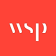 Assistant EngineerWSPTampa, FL, USAvia Glassdoor21 days agoFull–timeQuality Assurance (QA) InspectorPrism MaritimeSan Diego, CA, USAvia Glassdoor7 days agoFull–timePorts & Maritime Cost EstimatorJacobs TechnologyNew York, NY, USAvia Jobs.net14 days agoFull–timeFILS SpecialistFincantieri Marine GroupMarinette, WI, USA (+1 other)via Monster3 days agoFull–time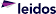 Intel Analyst (Maritime Domain Awareness) TS REQ'DLeidos, Inc.Silver, TX, USAvia Gigajob USA2 days agoFull–timeMaster Maritime InstructorLB&BSan Diego, CA, USAvia Glassdoor4 days agoFull–time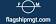 Sales Manager - Marine EquipmentFlagship ManagementFort Lauderdale, FL, USAvia Jobs.net14 days agoFull–time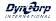 Maritime ManagerDynCorp International LLCWashington, DC, USAvia DynCorp International LLC Careers20 days agoFull–time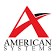 American Systems Maritime Combat SME - Top Secret Clearance ...American SystemsNellis AFB, NV, USAvia Job Abstracts6 days agoFull–time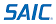 Maritime Training Analyst II/InstructorSAIC Career SiteSpringfield, VA, USAvia SAICOver 1 month agoFull–time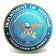 Deputy Commander DLA Land and MaritimeUS Department of DefenseFort Belvoir, VA, USAvia Glassdoor13 days agoELINT Analyst - (Movements Team)Zenetex LLCSuitland-Silver Hill, MD, USAvia Zenetex LLC - ICIMS24 hours agoFull–timeCMarine Interdiction AgentCustoms and Border ProtectionSt Thomas, USVI (+13 others)via USAJOBS - Job Announcement26 days agoUS$52 285 a yearFull–timeHigh Voltage Electrical WorkerMaritime AdministrationBeaumont, TX, USAvia USAJOBS - Job Announcement3 days agoUS$23,39 an hourFull–timeDSenior Maritime Operations Analyst - TS/SCIDDL Omni EngineeringNorfolk, VA, USAvia Jobs.net4 days agoFull–timeVessel Maintenance-Millwright JourneymanTote MaritimeTacoma, WA, USAvia Jobs.net12 days agoFull–time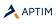 Business Development Manager/Capture Manager for Ports & MarineAPTIMHouston, TX, USAvia Jobs.net6 days agoFull–timehttp://www.alaskaoceancluster.com/hello@alaskaoceancluster.comhttp://www.oceaneconomics.org/links.aspxhttps://www.oceanoculus.com/news-from-the-sea/ocean-opportunitiesSamantha Andrews  Climate Change, Conservation, Fisheries & Aquaculture, Technology, Environment, Animals & PlantsLooking for a job, Post-Docs, PhD, Masters, conference, workshop or course, internship, webinar, or something else in a field of ocean/marine sciences, science communication, or management? Look no further!This board was last updated on January 25, 2019. If you have an opportunity you would like to appear on this site, please do not hesitate to fill in the online submission form or get in touch. There is no cost for sharing your position on this board.Samantha Andrews  Climate Change, Conservation, Fisheries & Aquaculture, Technology, Animals & Plants, EnvironmentLooking for a job, Post-Docs, PhD, Masters, conference, workshop or course, internship, webinar, or another type of opportunity in the ocean/marine/coastal realm? Look no further! This board was last updated on February 28, 2019. If you have an opportunity you would like to appear on this site, please do not hesitate to fill in the online submission form or get in touch. There is no cost for sharing your position on this board.<="" p="">JobsJunior Researcher in Bioinformatics - Marine Eukaryote Genomics Portal with the Algarve Centre for Marine Sciences (CCMAR) (Portugal). Deadline February 28, 2019.Project Leader Marine Technology Development with the Royal Netherlands Institute of Sea Research (NIOZ) (the Netherlands). Deadline February 28, 2019.Junior Researcher (ecology/fisheries biology and/or social sciences) - CLIMFISH: Análise da vulnerabilidade da pesca costeira às mudanças climáticas na costa Portuguesa with the Algarve Centre for Marine Sciences (CCMAR) (Portugal). Deadline February 28, 2019.Senior Acoustic Oceanographer with the UK Hydrographic Office (England). Deadline March 1, 2019.Commercial Consultant - Poland with the Marine Stewardship Council (Poland). Deadline March 1, 2019.Lab technician - marine molecular biology with the University of Bergen (Norway). Deadline March 1, 2019.Piping Plover Management Technician (job # 47271) with the Nature Conservancy (USA). Deadline March 3, 2019.Piping Plover Management Technician- Crew Lead (job # 47272) with the Nature Conservancy (USA). Deadline March 3, 2019.Senior Fisheries Officer with AFMA (Australia). Deadline March 3, 2019.Field Scientist with Blue Ventures (Madagascar). Deadline March 3, 2019.Socio-organisateur (trice) – programme pêcheries durables with Blue Ventures (Madagascar). Deadline March 3, 2019.Mekong Delta Programme Monitoring and Evaluation, and Communications Officer with the IUCN (Vietnam). Deadline March 3, 2019.Specialist Advisor with CEFAS (England). Deadline March 4, 2019.Associate Professorship (or Professorship) of Marine Ecology or Freshwater Ecology with the University of Oxford (England). Deadline March 4, 2019.Research Scientist Engineer 3-Marine Carbon with the University of Washington (USA). Deadline March 5, 2019.Data Analyst – Marine Observation Systems with CEFAS (England). Deadline March 5, 2019.IFQ Catch Monitor Program Lead Trainer/Debriefer (job # 19-1068) with the Pacific States Marine Fisheries Commission (PSMFC) (USA). Deadline March 6, 2019.Fisheries Scientist with CEFAS (England). Deadline March 7, 2019.Fishery Biologist 2 - Groundfish Survey (job # 19-1076) with the Pacific States Marine Fisheries Commission (PSMFC) (USA). Deadline March 7, 2019.Plankton Analysts (part-time, two-year contract) with the Marine Biological Association (England). Deadline March 8, 2019.Research Scientist - Coastal Oceanographer with the Australian Institute of Marine Science (AIMS) (Australia). Deadline March 8, 2019.Development and application of molecular tools targeting marine Invasive Alien Species (contract up to January 2021) with the Galway-Mayo Institute of Technology (Ireland). Deadline March 8, 2019.Education officer with Huntsman Marine Science Centre (Canada). Deadline March 8, 2019.Fisheries Research Officer (two-year contract) with the Fisher-Scientist Partnership for Sustainable Welsh Fisheries project/Bangor University (Wales). Deadline March 8, 2019.Research Associate: methods for monitoring and evaluating marine spatial management (6-month contract) with the University of Salford (England). Deadline March 10, 2019.Site Leader with Blue Ventures (Indonesia). Deadline March 10, 2019.Expedition Manager with Blue Ventures (Timor - Leste). Deadline March 10, 2019.Science writer/Editor with the Maryland Sea Grant (USA). Deadline March 11, 2019.Science services - technical support with CEFAS (England). Deadline March 11, 2019.Marine geologist with GEOMAR Helmholtz Centre for Ocean Research Kiel  (Germany). Deadline March 12, 2019.CSE Coordinator Assistant with the IUCN (Senegal). Deadline March 14, 2019.Assistant Social Scientist with Blue Ventures (Madagascar). Deadline March 15, 2019.Great British Oceans Coordinator with Greenpeace (England). Deadline March 18, 2019.Senior statistician with CEFAS (England). Deadline March 18, 2019.Director, Palmyra Program (job # 47395) with the Nature Conservancy (USA). Deadline March 19, 2019.Senior project manager with CEFAS (England). Deadline March 19, 2019.Project manager with CEFAS (England). Deadline March 19, 2019.Principle fisheries scientist with CEFAS (England). Deadline March 20, 2019.Fisheries Regulatory Advisor with CEFAS (England). Deadline March 25, 2019.Director, Hawai‘i Institute of Marine Biology (HIMB) University of Hawai‘i at Mānoa (USA). Review of applications begins March 22, 2019. For best consideration applications should be submitted by March 29, 2019.Associate Senior Lecturer in Marine Chemistry with the University of Gothenburg (Sweden). Deadline April 5, 2019.Assistant/Associate Professor of Quantitative Fisheries Ecologist with University of California, Davis (USA). Deadline June 30, 2019.Assistant Professor (Tenure Track) - Marine Conservation Ecology/Fisheries Ecology with the University of North Carolina at Chapel Hill (USA). Deadline November 29, 2019.Assistant Professor - Fish or Fisheries Conservation and Management with Virginia Tech (USA). Open until filled.Non-permanent scientific technicians (pool) with the State of Washington Department of Fish and Wildlife (USA). Accepting continuous applications.Fisheries Scientist with Oceana (Philippines). Deadline not stated.Campaign Director, Plastics with Oceana (USA). Deadline not stated.Director of Implementation (Fish Forever) with Rare (Brazil). Deadline not stated.Engineer II/Research Engineer with Woods Hole Oceanographic Institute (USA). Deadline not stated.Marine Spatial Modeler with CSS Inc (NOAA/NCCOS) (USA). Deadline not stated.Tenure Track Faculty - Marine Resource Economics or Marine Socio-Economics with the University of Southern Mississippi (USA). Open until filled.Seafood Watch Aquaculture Program Manager with the Monterey Bay Aquarium (USA). Deadline not stated.Lab Manager - Ocean Bottom Seismometer Instrument Center with Woods Hole Oceanographic Institute (WHOI) (USA). Deadline not stated.Data Specialist - Ocean Bottom Seismometer Instrument Center with Woods Hole Oceanographic Institute (WHOI) (USA). Deadline not stated.Marine Spatial Plan coordinator (18-month contract) with the State of Washington Department of Ecology (USA). Open until filled.Oil Spill Drill Planning Coordinator with the State of Washington Department of Ecology (USA). Open until filled.Oil Spill Equipment Planner with the State of Washington Department of Ecology (USA). Open until filled.Fish and Wildlife Biologist (Puget Sound Crustacean Biologist) with the State of Washington Department of Fish and Wildlife (USA). Open until filled.Manager, U.S. Oceans with the Pew Charitable Trusts (USA). Deadline not stated.Assistant or Associate Professor - Biological Oceanography with the University of Southern Mississippi (USA). Open until filled.Director of Marine and Coastal Sciences with Western Washington University (USA). Screening begins March 4, 2019 and remains open until filled.Principle investigator with Frontier (Fiji). Deadline Not stated.Oceanographer with the University of Washington (USA). Open until filled.Marine science instructor with Broadreach (USA). Deadline not stated.GREEN ECONOMYhttps://www.indeed.com/q-USA-Environmental-jobs.htmlFeb 06, 2019TemporaryView all jobshttp://www.ecojobs.com/https://jobs.usatoday.com/jobs/environmentalCLIMATE CHANGEhttps://www.indeed.com/q-Sustainability-Climate-Change-jobs.htmlMEXICO17SI1917SI19Sessional Instructor - Faculty of Sustainable Design Engineering (Summer 2019)Sessional Instructor - Faculty of Sustainable Design Engineering (Summer 2019)March 8, 201905SI1905SI19Sessional Instructors - Faculty of Education (Summer 2019)Sessional Instructors - Faculty of Education (Summer 2019)March 8, 2019Sessional Instructor - Department of Economics - Faculty of Arts (Summer 2019)Sessional Instructor - Department of Economics - Faculty of Arts (Summer 2019)February 20, 2019February 20, 2019February 20, 2019Comp.PositionDepartmentAdvertisedClosingMUN00011RESEARCH LABORATORY COORDINATOR IIStrategic Institutional Research Initiatives (SIRI)2019-03-12
9:00 AM2019-04-02
5:00 PMMUN00010INTERMEDIATE SECRETARYDepartment of Sociology2019-03-11
9:00 AM2019-03-25
5:00 PMMUN00009DEVELOPMENT OFFICEROffice of Development2019-03-08
9:00 AM2019-03-22
5:00 PMMUN00008SECRETARYFaculty of Medicine2019-03-08
9:00 AM2019-03-22
5:00 PMMUN00002MANAGER OF ACADEMIC PROGRAMSDepartment of English2019-03-05
9:00 AM2019-03-19
5:00 PMMUN00004INTERMEDIATE SECRETARYFaculty of Education2019-03-05
9:00 AM2019-03-19
5:00 PMMUN00005INTERMEDIATE CLERK STENOGRAPHERFaculty of Engineering and Applied Science2019-03-05
9:00 AM2019-03-19
5:00 PMMUN00001WELLNESS NAVIGATORStudent Wellness and Counselling Centre2019-03-04
8:00 AM2019-03-19
5:00 PMTHS-19-02CRAFTSPERSON (GLASSBLOWER) (BAND LEVEL 6)Department of Technical Services2019-02-15
12:00 PM2019-03-15
12:00 PMCIA-19-01DIRECTORCentre for Institutional Analysis and Planning (CIAP)2019-02-11
12:00 PM2019-03-22
12:00 PMComp.PositionDepartmentAdvertisedClosingComp.PositionDepartmentAdvertisedClosingHRS-2019CANDIDATE LIST FOR SHORT-TERM CONTRACTS AND TEMPORARY POSITIONSDepartment of Human Resources2019-01-09
12:00 PM2019-12-31
12:00 PMComp.PositionDepartmentAdvertisedClosingLEAN / Six-Sigma Green Belt Certification preferred; The Procurement Supervisor has responsibility for planning, directing and supervising procurement...30+ days ago - save job - more...This position is only open to those legally entitled to work in Canada. In addition, you will identify, evaluate and prioritize actions related to combined...CivicInfo BC- 22 days ago - save job - more...Merritt Green Energy is a 40MW biomass electric generating plant currently in operation in British Columbia, Canada....30+ days ago - save job - more...In British Columbia, Canada. To fully participate in Canada's circular economy, we can count on more than 1250 employees like you! Are you a resourcer?...30+ days ago - save job - more...On the Sunshine Coast of British Columbia, where endless green mountains meet sheltered Pacific Ocean waters, Powell River provides a stimulating blend of...13 days ago - save job - more...Green Energy is a. In operation in British Columbia, Canada. To fully participate in Canada's circular economy, we can count on more than 1250 employees like...30+ days ago - save job - more...$300,000 - $450,000 a yearEligible for Fellowship with the Royal College of Physicians of Canada (FRCPC). Vernon’s unique history, diversified economy, and attractive climate offer...30+ days ago - save job - more...To fully participate in Canada's circular economy, we can count on more than 1250 employees like you! James Green Energy Plant is a 40MW biomass electric...30+ days ago - save job - more...The following jobs are from our friends at 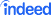 The following jobs are from our friends at 
Green Economy Canada» clear searchesSort by:relevance - dateSalary Estimate$40,000(528)$60,000(372)$80,000(210)$100,500(86)$120,600(34)Job TypeFull-time(344)Permanent(51)Temporary(40)Part-time(32)Contract(17)more »LocationToronto, ON(70)Vancouver, BC(45)Calgary, AB(27)Ottawa, ON(25)Edmonton, AB(23)more »CompanyMaple Lodge Farms(15)United Nations Association Canada(14)Kiewit Corporation(14)BC Public Service(12)Government of Canada(12)more »TitleGreen Summer Student(12)Property Casualty Insurance Agent(11)House Cleaner(10)Licensed Technician(5)General Manager(5)more »Page 1 of 632 jobsUpload your resume - Let employers find youProgramme Support - Biodiversity and ClimateChange [Tempora...United Nations  622 reviewsMontréal, QCClimate Change SpecialistGolder Associates  331 reviewsMississauga, ONConsultant- Climate Change and Sustainability Services (CCaS...EY  5,995 reviewsToronto, ONClimate Change CampaignerToronto Environmental AllianceToronto, ONSTUDENT - CLIMATE CHANGE RESEARCH ASSISTANTVarious MinistriesSault Ste. Marie, ONSenior Consultant, Climate Change and Sustainability (EHS)EY  5,995 reviewsMontréal, QC +1 location2019 Entry Level Consultant program - TorontoIBM  24,907 reviewsToronto, ONIntermediate Climate Change & Sustainability ConsultantStantec  525 reviewsWaterloo, ONSustainability Projects CoordinatorEDGE Jobs NorthYellowknife, NTenvironmental program co-ordinatorAWARE  29 reviewsWhistler, BC
Green Economy Canada» clear searchesSort by:relevance - dateSalary Estimate$40,000(528)$60,000(372)$80,000(210)$100,500(86)$120,600(34)Job TypeFull-time(344)Permanent(51)Temporary(40)Part-time(32)Contract(17)more »LocationToronto, ON(70)Vancouver, BC(45)Calgary, AB(27)Ottawa, ON(25)Edmonton, AB(23)more »CompanyMaple Lodge Farms(15)United Nations Association Canada(14)Kiewit Corporation(14)BC Public Service(12)Government of Canada(12)more »TitleGreen Summer Student(12)Property Casualty Insurance Agent(11)House Cleaner(10)Licensed Technician(5)Water Resource Engineer(5)more »Page 2 of 632 jobsUpload your resume - Let employers find youADMN O 24R - Climate Adaptation Program AdvisorBC Public Service  16 reviewsVictoria, BCCaseworkerCity of Toronto  539 reviewsToronto, ONAdaptation AnalystYukon Government  7 reviewsWhitehorse, YTClimate CampaignerEcojusticeVancouver, BCSustainability Projects CoordinatorCity of Yellowknife  6 reviewsYellowknife, NTGovernment of Canada Jobs in Nunavut for Nunavut InuitGovernment of Canada  189 reviewsRankin Inlet, NULSO OTHR 4 - Technical Advisor, Climate ChangeBC Public Service  16 reviewsCranbrook, BCPostdoctoral Research ProgramGovernment of Canada  189 reviewsCanadaEnvironmental Sustainability SpecialistRegion of Waterloo  27 reviewsWaterloo, ONManager, EnvironmentCity of Mississauga  145 reviewsMississauga, ON
Climate ChangeGreen Economy Canada» clear searchesSort by:relevance - dateSalary Estimate$32,000(33)$54,700(20)$70,800(11)$100,100(5)$123,900(2)Job TypeFull-time(26)Temporary(9)Permanent(7)Part-time(6)Contract(3)LocationMontréal, QC(16)Vancouver, BC(11)Ottawa, ON(6)CompanyGlobal Eagle(7)Global Eagle Entertainment(7)Sitecore(6)Canadian North(5)Page 1 of 52 jobsUpload your resume - Let employers find youCruise RepresentativeDestinations North America  4 reviewsVancouver, BCCargo Customer Service Agent (2 positions)Canadian North  9 reviewsIqaluit, NUCustomer Service Agent (2 positions)Canadian North  9 reviewsYellowknife, NTship's cookSt. Lawrence Cruise Lines Inc.Kingston, ONAssistant, Cruise OptimizationAir Canada Vacations  668 reviewsMontréal, QCSwamper/Cruise Line Representative- Vancouver AirportIntercruises Shoreside & Port Services  104 reviewsVancouver, BCRamp Attendant/Ground HandlerCanadian North  9 reviewsYellowknife, NTLake Minnewanka, Ticket Agent $16/hrBanff Jasper Collection by Pursuit  5 reviewsBanff, ABFirst Officer – Dash 8 (Up to 4 positions)Canadian North  9 reviewsEdmonton, ABYouth Activities CounselorDisney Cruise Line  332 reviewsCanada
Cruise LinesClimate ChangeGreen Economy Canada» clear searchesSort by:relevance - dateSalary Estimate$40,000(157)$60,000(82)$80,400(20)$115,500(5)$142,100(3)Job TypeFull-time(60)Temporary(21)Permanent(20)Part-time(14)Contract(12)Casual(4)LocationBurlington, ON(21)St. John's, NL(12)Ottawa, ON(12)Montréal, QC(10)Vancouver, BC(10)more »CompanyMckeil Marine(20)Horizon Maritime(16)Government of Canada(13)Canadian Coast Guard(12)Groupe CSL(12)more »TitleCustomer Service Attendant(6)Page 1 of 187 jobsUpload your resume - Let employers find youHarvest Vessel DeckhandCooke Aquaculture  24 reviewsBlacks Harbour, NBDeckhand, Seaman, Ship’s Crew, Leading Deckhand, Able Seaman...Canadian Coast Guard  36 reviewsOttawa, ONFire Crew MemberGovernment of Canada  189 reviewsHeron Bay, ONFishing Vessel DeckhandsCB Island FisheriesRichmond, BCDeckhand, Seaman, Ship’s Crew, Leading Deckhand, Able Seaman...Government of Canada  189 reviewsQuébec City, QCLarge Vessel - Cook / DeckhandCooke Aquaculture  24 reviewsBayside, NBPipefitters - Journeymen and ApprenticesWillbros Group, Inc.  3 reviewsFort McMurray, ABCrew LeaderToronto and Region Conservation  3 reviewsPine Valley, ONFourth EngineersHorizon Maritime  2 reviewsCanadaSecond EngineersHorizon Maritime  2 reviewsCanada
Cruise LinesClimate ChangeGreen Economy Canada» clear searchesSort by:relevance - dateSalary Estimate$40,000(157)$60,000(82)$80,400(20)$115,500(5)$142,100(3)Job TypeFull-time(60)Temporary(21)Permanent(20)Part-time(14)Contract(12)Casual(4)LocationBurlington, ON(21)Ottawa, ON(12)St. John's, NL(12)Vancouver, BC(10)Montréal, QC(10)more »CompanyMckeil Marine(20)Horizon Maritime(16)Government of Canada(13)Canadian Coast Guard(12)Groupe CSL(12)more »TitleCustomer Service Attendant(6)Page 2 of 187 jobsUpload your resume - Let employers find youCrew Leader, Environmental Monitoring and Data ManagementToronto and Region Conservation for the Living Cit...Pine Valley, ONStewardsHorizon Maritime  2 reviewsCanadaVessel CaptainCooke Aquaculture  24 reviewsSt. George, NBSecond OfficersHorizon Maritime  2 reviewsCanadaCustomer Service Attendants - SeasonalBC Ferries  58 reviewsLangdale, BC +5 locationsCrew / NaturalistEagle Wing ToursVictoria, BCDeck RatingsHorizon Maritime  2 reviewsCanadaBosun/BanksmanHorizon Maritime  2 reviewsCanadaDPO’sHorizon Maritime  2 reviewsCanadaThird EngineersHorizon Maritime  2 reviewsCanada
Cruise LinesClimate ChangeGreen Economy Canada» clear searchesSort by:relevance - dateSalary Estimate$40,000(157)$60,000(82)$80,400(20)$115,500(5)$142,100(3)Job TypeFull-time(60)Temporary(21)Permanent(20)Part-time(14)Contract(12)Casual(4)LocationBurlington, ON(21)St. John's, NL(12)Ottawa, ON(12)Vancouver, BC(10)Montréal, QC(10)more »CompanyMckeil Marine(20)Horizon Maritime(16)Government of Canada(13)Canadian Coast Guard(12)Groupe CSL(12)more »TitleCustomer Service Attendant(6)Page 3 of 187 jobsUpload your resume - Let employers find youBoatswainCanadian Armed Forces  1,639 reviewsCanadaMaster MarinersHorizon Maritime  2 reviewsCanadaCanoe/Kayak Guide, Waterfront Operations, Transportation cre...Backroads WhistlerWhistler, BCEngine Room RatingsHorizon Maritime  2 reviewsCanadaCrane OperatorsHorizon Maritime  2 reviewsCanadaNavigation CadetHorizon Maritime  2 reviewsCanadaShip’s CooksHorizon Maritime  2 reviewsCanadaBoatswain - Helms (man-woman) - Deck handCanadian Coast Guard  36 reviewsSydney, NSThird OfficersHorizon Maritime  2 reviewsCanadaCustomer Service Attendants - CasualBC Ferries  58 reviewsComox, BC +1 locationMaterials Administrator_CanadaMaterials Administrator_Canada
Vessel CrewCruise LinesClimate ChangeGreen Economy Canada» clear searchesSort by:relevance - dateSalary Estimate$40,200(89)$60,600(54)$81,800(23)$100,800(4)Job TypeFull-time(22)Part-time(5)Contract(3)Casual(2)Permanent(2)Temporary(2)LocationSt. John's, NL(33)Vancouver, BC(9)Dartmouth, NS(8)CompanySecunda Canada(11)Atlantic Towing(9)Horizon Maritime(9)Puglisevich Canada(8)ROCKWOOL Firesafe Insulation(6)more »Page 2 of 95 jobsUpload your resume - Let employers find youMarine Systems TechnicianTroy Life & Fire Safety Ltd.  3 reviewsNewfoundland and LabradorDeck RatingsHorizon Maritime  2 reviewsCanadaBosun/BanksmanHorizon Maritime  2 reviewsCanadaDPO’sHorizon Maritime  2 reviewsCanadaDynamic Positioning Operator_CanadaSeadrill Limited  148 reviewsSt. John's, NLOpportunities Chief Engineer - OffshoreAtlantic Towing  76 reviewsSt. John's, NLThird Assistant Marine EngineerPuglisevich CanadaSt. John's, NLElectrical/Mechanical AssemblerRolls-Royce  1,031 reviewsPeterborough, ONOpportunities Mate - Harbour Coastal FleetAtlantic Towing  76 reviewsDartmouth, NSEngine Room RatingsHorizon Maritime  2 reviewsCanada
Vessel CrewCruise LinesClimate ChangeGreen Economy Canada» clear searchesSort by:relevance - dateSalary Estimate$40,200(89)$60,600(54)$81,800(23)$100,800(4)Job TypeFull-time(22)Part-time(5)Contract(3)Casual(2)Permanent(2)Temporary(2)LocationSt. John's, NL(33)Vancouver, BC(9)Dartmouth, NS(8)CompanySecunda Canada(11)Atlantic Towing(9)Horizon Maritime(9)Puglisevich Canada(8)Seadrill(6)more »Page 3 of 95 jobsUpload your resume - Let employers find youCrane OperatorsHorizon Maritime  2 reviewsCanadaMarine Systems TechnologistSNC-Lavalin  1,057 reviewsDartmouth, NSRig ClerkPuglisevich CanadaHalifax, NSFloorhandPuglisevich CanadaSt. John's, NL +1 locationShip’s CooksHorizon Maritime  2 reviewsCanadaOpportunities Casual Deckhand - Harbour CoastalAtlantic Towing  76 reviewsSt. John's, NLNavigation CadetHorizon Maritime  2 reviewsCanadaRoughneckPuglisevich CanadaSt. John's, NLAble Bodied SeafarerSecunda CanadaSt. John's, NLEngine Room AssistantSecunda CanadaSt. John's, NL
Caribbean Marine Management5 new» clear searchesSort by:relevance - dateSalary Estimate$25,000(930)$35,000(709)$45,000(504)$55,000(349)$75,000(186)Job TypeFull-time(864)Part-time(118)Contract(72)Temporary(46)Commission(29)Internship(7)LocationNorfolk, VA(56)San Diego, CA(45)Miami, FL(29)Seattle, WA(29)Chesapeake, VA(27)more »CompanyFleetPride(75)American Cruise Lines(64)NCLH Corporation(39)U.S. Army(28)TMMG(27)more »Experience LevelEntry Level(585)Mid Level(231)Senior Level(46)Page 1 of 981 jobsUpload your resume - Let employers find youShow:  all jobs - 9 new jobsCruise Ship Waiter or WaitressAmerican Cruise Lines  266 reviewsPetersburg, VA +17 locationsWe urgently require following crew for MPSV DP2 vessel opera...Total Ship ManagementNorth Sea, NYFor MPSV DP2 operating in North Sea we are currently looking...Total Ship ManagementNorth Sea, NYCoordinator, Crew Scheduling (CCL)Carnival Cruise Line  1,446 reviewsMiami, FLYouth Entertainment Host/essDisney Cruise Line  332 reviewsUnited StatesHousekeeper - Hotel Team Member - newAmerican Cruise Lines  266 reviewsOmaha, NE +21 locationsCruise Ship Dry CleanerCTI Group  7 reviewsUnited StatesCruise Ship Wash Specialist / Laundry AttendantCTI Group  7 reviewsUnited StatesStorekeeperHornbeck Offshore Services  78 reviewsUnited StatesShip Superintendent IIVenture Dynamics  39 reviewsNorfolk, VA$17.58 an hourConsumers know us by our Scotties facial brand. Your career path begins as a logistics operator with plentiful opportunities to promote to different departments...J.D. Irving- 4 months ago - save job - more...$18.51 an hourJob Supply Chain and Logistics. Abcam Logistics is focused on providing the world’s best research tools to scientists everywhere, helping them achieve their...2 hours ago - save job - more...Due to US export control laws, must be a US citizen, permanent resident or have protected status. You will communicate with other departments such as Technical...13 hours ago - save job - more...$22.14 - $25.81 an hourThis position is located in the Department of Homeland Security, United States Coast Guard, Surface Forces LogisticsCenter (SFLC), Asset Logistics Division,...usajobs.gov- 5 days ago - save job - more...• 1 year warehouse, logistics or similar experience. If you’ve wonder who’s responsible for finding effective and efficient ways of picking up the products for...2 hours ago - save job - more...If you need a reasonable accommodation for any part of the employment process, please contact us by email at staffing@avantorinc.com and let us know the nature...29 days ago - save job - more...DSV – Global transport and logistics. College degree in Logistics or Supply Chain management. 2 years’ experience in a logistics, customer service or related...4 hours ago - save job - more...Logistics done differently. At XPO Logistics, our employees take pride in their work and show dedication to their jobs....XPO Logistics, Inc.- 7 hours ago - save job - more...Specialist - Logistics Administration - 1079087. Job - Engineering, Technology, & Science....2 days ago - save job - more...JOB #TITLEAGENCY, LOCATIONCATEGORIES13260Assistant Hatchery Supervisor (Peterson Fish Hatchery)Minnesota Department of Natural Resources, Fish and WildlifeProfessional13259Wisconsin Water Resources Science-Policy Fellowship opportunity (groundwater-surface water interactions)University of Wisconsin-Madison and Wisconsin Dept Natural ResourcesPhD13258Post-Doctoral Fellow- Riverine Fish Population ResearchAuburn University/ALPhD13257Postdoctoral FellowAuburn UniversityProfessional13256Fish/Wildlife Biologist-Choteau, MTMontana Fish, Wildlife & ParksPermanent13255MS Assistantship – Effect of Dams on Riverine FishesAuburn University – School of Fisheries, Aquaculture, and Aquatic SciencesStudent13254Fisheries TechnicianMT Fish, Wildlife & Parks; NW Montana. Located in Kalispell, MTPermanent13253Journals copy editor(AFS-Remote)American Fisheries Society, Bethesda, MDProfessional13252Seasonal Fisheries Creel Clerks (3 positions)Oklahoma Cooperative Fish and Wildlife Research UnitTemporary13251Manager, Fisheries ConservationNational Fish & Wildlife Foundation, Washington, DCPermanent13250Graduate Research Assistantship (M.S. or Ph.D.)North Carolina State University, Center For Marine Sciences and TechnologyStudent13249Social ScientistNorth Carolina Wildlife Resources CommissionPermanent13248Aquatic Field TechnicianIllinois River Biological Station, Illinois Natural History Survey, Prairie Research Institute, University of Illinois. Position is located in Havana, Illinois.Temporary13245North Pacific Groundfish ObserverSaltwater Inc. / Seattle, WAPermanent13244Alaska Shellfish (Crab) ObserverSaltwater Inc. / Kodiak, AKPermanent13243Fisheries TechnicianWyoming Cooperative Fish & Wildlife Research UnitTemporary13242JOURNAL EDITOR(AFS)American Fisheries Society, Bethesda ,MDPermanent13241Hatchery TechnicianOklahoma Department of Wildlife Conservation, Holdenville, OKPermanent13240Fisheries BiologistMontana Department of Fish, Wildlife & Parks;Hamilton, MTProfessional13236Stock Assessment SpecialistMassachusetts Division of Marine FisheriesProfessional13235Fish Culture Specialist- Hatcheries ManagerMontana Fish, Wildlife & ParksPermanent13234Scientist/Senior Scientist/Principal ScientistMinistry for Primary Industries – New ZealandPermanent13231Regional Fish ManagerMT Fish Wildlife & ParksPermanent13230Aquatic Invasive Species Early Detection and Monitoring TechnicianState of Montana Fish, Wildlife and ParksTemporary13226Fish Program ManagerVermont Fish & Wildlife DepartmentPermanent13223MS Research AssistantshipSouthern Illinois UniversityStudent13222JIMAR PIFSC Life History Research ScientistRCUH/Hawai’iPhD13216Research Faculty Position in the School of Marine Science and Ocean EngineeringUniversity of New Hampshire School of Marine Science and Ocean Engineering,  Durham, NH 03824Professional13215Aquatic Invasive Species (AIS) TechnicianWyoming Game & Fish DepartmentTemporary13212Fish CulturistsCook Inlet Aquaculture Association, AKPermanent13211Seasonal AssistantsCook Inlet Aquaculture Association, AlaskaTemporary13210Graduate Student (RA)University of ToledoStudent13209Fisheries GeneticistColumbia River Inter-Tribal Fish CommissionPhD13208Marine Aquaculture/Marine Omics – Assistant/Associate/Full Researcher- (Biology Section)Scripps Institution of Oceanography, UC San DiegoPhD13206Fisheries Stock Assessment BiologistBC Public Service – Ministry of Forests, Lands, Natural Resource Operations and Rural DevelopmentPermanent13205Environmental Protection Seasonal Resource Assistant (Diadromous Fisheries Program)Connecticut Department of Energy and Environmental ProtectionTemporary13204Postdoctoral Researcher (Fisheries Ecology)The Ohio State University (Ohio) or Dalhousie University (Nova Scotia)PhD13202INTERNSHIPSam Parr, Ridge Lake, Kaskaskia Biological Stations Illinois Natural History Survey Kinmundy, Charleston, Sullivan, ILStudent13200Ausable River StewardAusable River Association, Wilmington, NYTemporary13195Ph.D. or M.S. Assistantships: Movement patterns and harvest dynamics of tailwater striped bass fisheryOklahoma State UniversityStudent13194Biological Aide (2 positions)Idaho Department Fish and Game, Pahsimeroi Fish HatcheryTemporary13184Graduate Research Assistant, Ph.D.Oklahoma Cooperative Fish and Wildlife Research UnitStudent13183Watershed Restoration & Survey TechniciansTrout Unlimited – West VirginiaTemporary13181Graduate Research Assistantship – Large-Scale Patterns of Fish Diversity in Amazonian WetlandsDepartment of Wildlife, Fisheries and Aquaculture at Mississippi State University, Starkville, MSPhD13177Fisheries Research Data TechnicianIdaho Department of Fish and GameTemporary13160SAS ProgrammerQuanTech, Inc.Permanent13159Fishery BiologistGulf of Mexico Fishery Management Council, Tampa, Florida.Permanent13157Fisheries Biological Aide – Trap Tender Summer Satellite Position, Benefited #1154996Idaho Department of Fish & GameTemporary13156Fisheries Biological Aide – Trap Tender Summer Satellite Relief Position #1154998Idaho Department of Fish & GameTemporary13155Fisheries Biological Aide – 4 Positions #1154994Idaho Department of Fish & GameTemporary13154Fisheries Biological Aide – Benefitted #1154992Idaho Department of Fish & GameTemporary13153Fisheries Technician – Salmon Region Snorkel Crew (Crew Leader)Idaho Department of Fish and GameTemporary13152Fisheries Biological AIde – Salmon Snorkel CrewIdaho Department of Fish and GameTemporary13151Fisheries Technician – Salmon Region Rotary Screw Trap TenderIdaho Department of Fish and GameTemporary13150Fisheries Technician – Salmon Region Resident Fish Crew (Crew Leader)Idaho Department of Fish and GameTemporary13149Fisheries Biological AIde – Resident Fish CrewIdaho Department of Fish and GameTemporary13140Fisheries Technician 3Prince William Sound Aquaculture Corporation –Remote AlaskaTemporary13139Ph.D. Assistantship in Fish and Fisheries Ecology and Conservation in the AmazonDepartment of Fish and Wildlife Conservation, Virginia TechStudent13138Graduate Research Assistantship (M.S. or Ph.D.)Michigan State University, Dept. of Fisheries and WildlifeStudent13137Graduate Research Assistantship (M.S.)Michigan State University, Dept. of Fisheries and WildlifeStudent13135Chair of the Department of Forestry and Environmental ConservationClemson University: Clemson, South CarolinaPermanent13132MS or PhD Graduate Research AssistantLouisiana State University, Department of Oceanography and Coastal SciencesStudent13125Graduate research position (PhD)University of Guelph, CanadaStudent13122Habitat Restoration Biologist IQuileute Indian TribePermanent13108Experimental Biology AideOregon Department of Fish and Wildlife Enterprise, OregonTemporary13106Graduate Research AssistantshipEastern Illinois UniversityStudent13090MS Assistantship Fall 2019University of Southern Mississippi, Division of Coastal Sciences at the Gulf Coast Research Lab, Ocean Springs, MS.Student13083Graduate AssistantUSM Gulf Coast Research Laboratory, Ocean Springs, MSStudent13082Postdoctoral Associate/Senior ResearcherStony Brook University, School of Marine and Atmospheric SciencesPhD13080Seasonal Fish TechnicianDouglas Island Pink and Chum / Macaulay Salmon Hatchery, a Chum, Coho, and Chinook salmon hatchery in Juneau, Alaska.Student, Temporary13073MS or PhD Research Assistantship(s)University of IllinoisStudent1306919052- Program Officer – FisheriesWWF Washington, DCPermanent, Professional13067Funded MSc and PhD positions in Quantitative Fisheries Ecosystem Research – Memorial University of Newfoundland, CanadaMemorial University of Newfoundland, CanadaStudent13065Fisheries HydrologistHoopa Tribal Fisheries DepartmentPermanent13062Tenure Track Position – Marine Resource Economics or Marine Socio-EconomicsUniversity of Southern Mississippi (USM)PhD13057Research AssociateECS Federal, LLC in support of NOAA Fisheries Office of Science and Technology – Fisheries Statistics Division.Professional13056TFW Technician IIIQuileute Indian TribePermanent13047Fisheries Technician 1 (18-1107)Pacific State Marine Fisheries Commission – Portland, OregonPermanent13039Ecological/Fisheries Specialist/EngineerMilone & MacBroom, IncPermanent13035Northeast Fisheries ObserverAIS Inc, Various ports North Carolina to MainePermanent13034Research SpecialistThe University of Arizona/ USGS Cooperative Fish and Wildlife Research UnitPermanent13032M.S. Assistantship FisheriesArkansas Tech UniversityStudent13031Post-doctoral research associateMichigan State UniversityPhD13026M.S. Assistantship in Fish ConservationDepartment of Natural Resource Ecology and Management, Iowa State University, AmesStudent13023Quantitative Fisheries ScientistMuckleshoot Indian Tribe Fisheries Division, Auburn, WashingtonProfessional13021M.S. or Ph.D. Graduate Assistantship Available in Great River FisheriesIllinois Natural History Survey, University of Illinois Urbana-ChampaignStudent13017Research TechnicianUniv of Missouri/MO Department of ConservationPermanent13012Assistant Professor of Wildlife Habitat EcologyUniversity of California, DavisPermanent13010Biologist 4Washington State Department of Fish & Wildlife: Montesano, WAPermanent13006Fish Production Scientist 2Muckleshoot Indian Tribe Fisheries Division, Auburn, WashingtonProfessional13005Fish Production Scientist 1Muckleshoot Indian Tribe Fisheries Division, Auburn, WashingtonProfessional13004Resource Protection AnalystMuckleshoot Indian Tribe Fisheries Division, Auburn, WashingtonProfessional13003Lead Fisheries Habitat ScientistMuckleshoot Indian Tribe Fisheries Division, Auburn, WashingtonProfessional13002Wally Noerenberg Hatchery ManagerPrince William Sound Aquaculture CorporationPermanent13001M.S. Graduate Research AssistantshipsAnnis Water Resources Institute (AWRI) – Grand Valley State University (GVSU)Student13000Fish CulturistArmstrong-Keta Inc.Permanent12996Assistant Professor of Marine Biology, FisheriesThe College of Fisheries and Ocean Sciences at the University of Alaska FairbanksPhD12995West Coast Fisheries ObserverAlaskan Observers, Inc./ WA, OR, CA coastPermanent12994North Pacific Groundfish ObserverAlaskan Observers, Inc., Bering Sea/North Pacific OceanPermanent12993Assistant Professor:Ichthyology / Aquatic EcologyEmporia State University / KansasPermanent12984Director and Research Professor; Grand Isle Oyster Research LaboratoryLouisiana Sea GrantProfessional12983PhD Research Assistantship – angler app dataBall State UniversityPhD12977Research AssociateU.S. Fish and Wildlife Service/USGS California Cooperative Research UnitPhD12972Sea Grant Extension EducatorMichigan State University Extension, MIProfessional12956Fish Biologist IIFisheries Resource Management; Yakama NationPermanent12929Fisheries Research Associate – Molecular Ecology/Fisheries GenomicsGloucester Marine Genomics Institute
Ship CrewCaribbean Tourism OrganizationCaribbean Marine Management» clear searchesSort by:relevance - dateSalary Estimate$20,000(5404)$30,000(4230)$45,000(3200)$65,000(2062)$85,000(1142)Job TypeFull-time(5156)Part-time(363)Contract(238)Commission(193)Temporary(175)Internship(130)LocationProvidence, RI(165)Houston, TX(122)Irvine, CA(86)Dallas, TX(68)Memphis, TN(57)more »CompanyCinemark(1049)Sonic Healthcare USA(304)Konica Minolta(227)Compass Group(208)GHD(207)more »Experience LevelEntry Level(2866)Mid Level(1837)Senior Level(462)Tip: Enter your zip code in the "where" box to show results in your area.Page 1 of 5,894 jobsUpload your resume - Let employers find youEnvironmental - Geologist or Engineer (Entry-Level)Antea Group  36 reviewsPickerington, OH 43147Environmental - Geologist, Scientist or Engineer (Entry Leve...Antea Group  36 reviewsLoveland, CO 80538 +4 locationsEnvironmental Engineer/Geologist/Scientist (Entry Level)GHD  149 reviewsBaton Rouge, LAEnvironmental and Sustainability InternBimbo Bakeries USA  1,111 reviewsRoanoke, VAManager 1, Environmental ProtectionState of Georgia  165 reviewsClayton, GA +1 locationEnvironmental Scientist ICommonwealth of Kentucky  216 reviewsFrankfort, KY 40601 +1 locationStaff Geologist/Environmental ScientistGHD  149 reviewsSeattle, WAEnvironmental Field Engineer/Geologist/ScientistGHD  149 reviewsSanta Rosa, CA 95407Environmental TechnicianGHD  149 reviewsBorger, TX +2 locationsEnvironmental ScientistGHD  149 reviewsFarmington Hills, MI
US LogisticsShip CrewCaribbean Tourism OrganizationCaribbean Marine Management» clear searchesSort by:relevance - dateSalary Estimate$40,000(606)$55,300(501)$70,400(384)$85,000(271)$105,000(128)Job TypeFull-time(656)Part-time(68)Internship(55)Temporary(36)Contract(15)Commission(7)LocationSeattle, WA(122)Washington, DC(63)New York, NY(42)San Francisco, CA(30)Arlington, VA(19)more »CompanyUniversity of Washington(105)Tighe & Bond(52)World Resources Institute(37)Deloitte(29)California State University(19)more »Experience LevelMid Level(299)Entry Level(227)Senior Level(81)Tip: Enter your zip code in the "where" box to show results in your area.Page 1 of 728 jobsUpload your resume - Let employers find youClimate Change and Sustainability ResearcherICF  456 reviewsWashington, DC 20006 (Foggy Bottom area)Climate Change Advisory Consultant (Entry Level)ERM Group  98 reviewsSeattle, WA +1 locationClimate Change and Sustainability SpecialistICF  456 reviewsWashington, DC 20006 (Foggy Bottom area)ASSISTANT PROFESSOR IN ENVIRONMENTAL/CLIMATE CHANGE AND SUST...University of Florida  918 reviewsGainesville, FL 32611Chief Sustainability OfficerOrange County Government  674 reviewsOrlando, FLSenior Climate Change SpecialistThe World Bank Group  608 reviewsWashington, DCAnalyst, SustainabilityNuveen  45 reviewsWashington, DCSUSTAINABILITY ADMINISTRATORCity of Fort Lauderdale, FL  104 reviewsFort Lauderdale, FLStaff Sustainability Consultant (Entry Level)ERM Group  98 reviewsHouston, TX 77084Director, Sustainability ProgramsNew York City NYC HOUSING AUTHORITY 660 reviewsManhattan, NY